Машинки (инерционные, радиоуправляемые, «Тачки»,ИНЕРЦИОННЫЕРАДИОУПРАВЛЯЕМЫЕАртикулТоварФотографияЦена  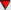 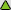 В28995Маш.инерц.пласт.Мото в/п 8*4см 8803 (1440шт)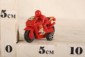 9.74 руб.
Категория*: 4Цена за штукуНИ624578Машина ин. 4 вида, пакет SY10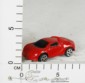 11.54 руб.
Категория*: 4Цена за штукуНИ94939Машина ин. Строительная техника 5339-1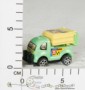 11.54 руб.
Категория*: 4Цена за штукуФ177156МАШИНА ИНЕРЦ. МУЛЬТЯШНАЯ, В АССОРТ. В ПАК.8*4*3СМ в кор.2*960шт BF695609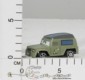 11.60 руб.
Категория*: 4Цена за штукуВ27462Инерц. пласт. самолёт РАС 8х7 см ,4 вида, арт.3201ABCD.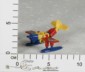 14.60 руб.
Категория*: 4Цена за штукуВ36869Инерц.пласт.Самолет РАС 9*9*5см,2цв, арт.2011B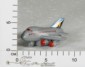 17.73 руб.
Категория*: 4Цена за штукуНИ624592Машина ин. Полиция. 6 цв., пакет 2598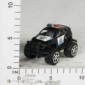 22.89 руб.
Категория*: 4Цена за штукуНИ623606Машина ин. в ассортименте, паровозик, самолет, маш (623606) 052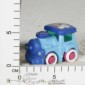 24.22 руб.
Категория*: 4Цена за штукуВ31663Инерц.пласт.маш. РАС Грузовик 16*3,5см 4вида , арт. 2012-2013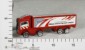 26.10 руб.
Категория*: 4Цена за штукуВ31662Инерц.пласт.маш. РАС Автобус Kegbus 15*4см 4цв. , арт. 2010-2011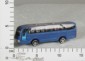 26.44 руб.
Категория*: 4Цена за штукуНИ621783Мотоцикл ин. 002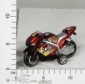 27.24 руб.
Категория*: 4Цена за штуку843538ЧИнерционная Машина Тачки 843538 А7324D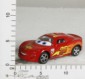 30.60 руб.
Категория*: 4Цена за штукуНП6205Микромашинки джип инерц. метал.2 вида 6205 (480шт)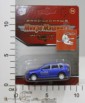 38.69 руб.
Категория*: 4Цена за штукуНИ624565Машина ин. Такси, 3 цв., пакет 5771А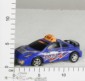 39.35 руб.
Категория*: 4Цена за штукуНП1392РНМашинка инерц. с ускорителем РН1392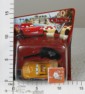 39.42 руб.
Категория*: 4Цена за штукуФ177113МАШИНА ГОНОЧНАЯ ИНЕРЦ. ЦВЕТ В АССОРТ.В ПАК. 17*7*6СМ в кор.2*216шт BF607708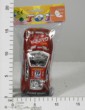 40.16 руб.
Категория*: 4Цена за штуку828174ЧТачки инерц. машина 828174 767-260В (480шт)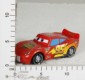 40.39 руб.
Категория*: 4Цена за штукуНИ622028Машина ин. 11см Пожарная 6246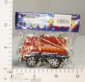 40.68 руб.
Категория*: 4Цена за штукуНИ621764Джип ин. XK268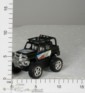 40.87 руб.
Категория*: 4Цена за штукуВ965088Мотоцикл инерц. 305 в/п 16,5*6*10 см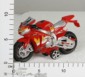 45.02 руб.
Категория*: 4Цена за штукуНИ624577Автобус ин. Школьный 20042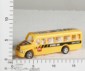 45.41 руб.
Категория*: 4Цена за штукуВ30109Маш.инерц. Joy Toy PAC 10*70 см Малышка, 3 вида арт.9140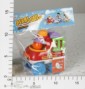 46.95 руб.
Категория*: 4Цена за штукуВ748579Машинка инерц. 898А-2 в/п 16,5*9*7,5 см 748579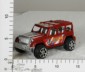 49.45 руб.
Категория*: 4Цена за штукуНИ624268Машина ин. Джип, 4 цв. в ас-те, пакет 51834-1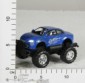 49.76 руб.
Категория*: 4Цена за штукуНИ624269Машина ин. Джип, 4 цв. в ас-те, пакет 51833-1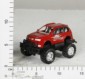 50.14 руб.
Категория*: 4Цена за штукуНИ941199Машина ин. мет. M8348-120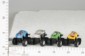 51.08 руб.
Категория*: 4Цена за штукуВ756528Паровозик инерц. 711-4 в/п 14*7,5*10,5 см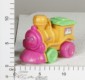 52.40 руб.
Категория*: 4Цена за штукуНИ623601Машина ин. Трак с машинкой 6688-3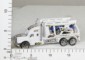 53.73 руб.
Категория*: 4Цена за штукуДК618881Танк инерц.под колпаком 5857 (2*120шт)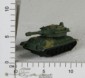 54.71 руб.
Категория*: 4Цена за штукуВ43795Паровозик инерц. Мини-транспорт Joy Toy. Набор 12шт, 27*26*6,5 см, арт.9480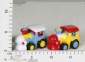 55.37 руб.
Категория*: 4Цена за штукуАртикулТоварФотографияЦена  НИ624785Мини-трактор с ковшом, ин.,пакет 8336-22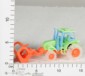 56.57 руб.
Категория*: 4Цена за штукуФ177341МАШИНА ПОЛИЦИЯ ИНЕРЦ., ЦВЕТ В АССОРТ. В ПАК.22*18*4СМ УП-4ШТ в кор.2*168уп (цена за 4шт)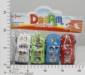 57.12 руб.
Категория*: 4Цена за штукуФ169459МОТОЦИКЛ ИНЕРЦ. С ГОНЩИКОМ, ЦВЕТ В АССОРТ. MT-09 В ПАК. в кор.2*120шт B854056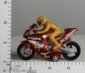 57.28 руб.
Категория*: 4Цена за штукуСЕ480364Машина инерционная на картоне 16*6*21 см 023 BP480364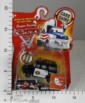 57.38 руб.
Категория*: 4Цена за штукуВ43797Маш.инерц.Мини-транспорт Joy Toy. Набор 12шт, 27*26*6 см, арт.9482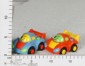 57.51 руб.
Категория*: 4Цена за штукуВ963792Машинка инерц. 999-2 в/к 26,5*30,5*6,5 см УП-12ШТ (ЦЕНА ЗА 1ШТ)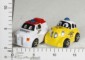 59.42 руб.
Категория*: 4Цена за штукуВ877687Мотоцикл инерц. 6668 в/п 18*6,5*12,5 см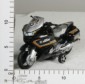 59.42 руб.
Категория*: 4Цена за штукуВ986773Машинка инерц. металл. 7780-1 УП-12ШТ.(цена за 1шт) в/к 33*19,5*4,5 см 986773 (36шт)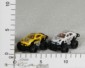 60.47 руб.
Категория*: 4Цена за штукуТНГ230-1Самолетик инерц.230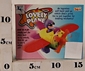 61.04 руб.
Категория*: 4Цена за штукуНИ622008Машина ин.15см Джип 308В-1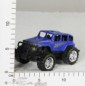 62.44 руб.
Категория*: 4Цена за штукуВ24507Мотоцикл инерц.пласт.12*4см 1688 (1080шт) (цена за 4 шт)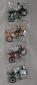 62.61 руб.
Категория*: 4Цена за штукуНИ623571Машина ин. Пожарная с лестницей 1107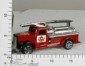 63.00 руб.
Категория*: 4Цена за штукуНП6209Микромашинки спорт инерц. метал. 2 вида 6209 (336шт)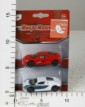 63.29 руб.
Категория*: 4Цена за штукуВ892574Машинка инерц.CY188 в/к 24*20*9 см УП-6ШТ (ЦЕНА ЗА 1ШТ)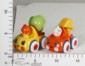 63.79 руб.
Категория*: 4Цена за штукуНП399-138А6Набор инерц. машинок 6 шт. на листе 399-138А6 (288шт)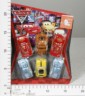 65.11 руб.
Категория*: 4Цена за штукуВ32708Инерц.пласт.маш. РАС 18*8см Джип Police, арт.Y8838-1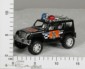 65.74 руб.
Категория*: 4Цена за штукуФ176710НАБОР ИЗ 3-Х МАШИН ИНЕРЦ.ДЖИП, ЦВЕТ В АССОРТ.В СУМКЕ 19*14*6СМ в кор.2*144наб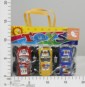 67.83 руб.
Категория*: 4Цена за штукуВ493454Машинка инерц. 2199 в/п 17*8*9 см 493454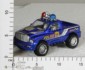 68.29 руб.
Категория*: 4Цена за штукуВ900620Машинка инерц. 602 в/п 16*10*9 см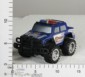 69.02 руб.
Категория*: 4Цена за штукуФ164650АВТОБУС ИНЕРЦ. ЦВЕТ В АССОРТ. 108-2 В ПАК. 20*3*4СМ в кор.4*144шт B818444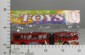 70.09 руб.
Категория*: 4Цена за штукуВ944171Машинка инерц. 332 в/п 18,5*9*8 см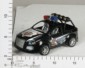 70.12 руб.
Категория*: 4Цена за штукуВ981488Машинка инерц. BJ168 в/п 21,5*9,5*9 см 981488 (224шт)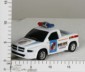 70.12 руб.
Категория*: 4Цена за штукуВ900644Машинка инерц. 607 в/п 15*9*8,5 см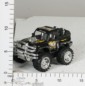 70.86 руб.
Категория*: 4Цена за штукуВ761103Машинка инерц. 2288-44 в/п 17,5*10,5*10 см 761103 (144шт)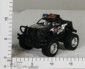 70.86 руб.
Категория*: 4Цена за штукуНП95-83WDМашинки инерц.металл.4 вида WD95-83 (432шт)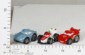 72.42 руб.
Категория*: 4Цена за штукуНП832-10Набор инерц. машинок 6 шт. 832-1074.94 руб.
Категория*: 4Цена за штукуНП399-7АНабор инерц. машинок 4 шт. на листе 399-7А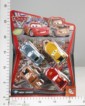 75.24 руб.
Категория*: 4Цена за штукуНИ623794Машина ин. Чудики, спецтранспорт в ас-те 333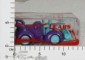 75.30 руб.
Категория*: 4Цена за штукуНИ622040Машина ин. 16см пикап, 2 цвета 602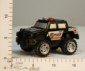 75.49 руб.
Категория*: 4Цена за штукуНП1391РННабор инерц. машинок 2 шт. с ускорителем РН1391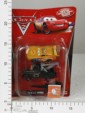 76.18 руб.
Категория*: 4Цена за штукуАртикулТоварФотографияЦена  НИ94985Машина ин. 22см XH315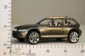 77.95 руб.
Категория*: 4Цена за штукуФ117937Танк инерц.568-13 в пласт.19*10*11см (2*72шт)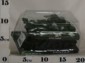 78.86 руб.
Категория*: 4Цена за штукуНИ87425Машина ин. Пламенный мотор 19см, в ассорт. (87425)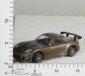 80.03 руб.
Категория*: 4Цена за штукуНИ87424Машина ин. Пламенный мотор 19см, в ассорт. (87424)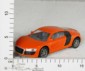 81.55 руб.
Категория*: 4Цена за штукуВ759540Машинка инерц. 09008-13 в/п 20,5*8,5*9,5 см 759540 (144шт)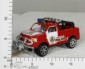 81.56 руб.
Категория*: 4Цена за штукуВ811922Машинка инерц. 3804 в/п 18*12*10,5см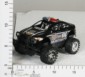 82.30 руб.
Категория*: 4Цена за штукуНИ87422Машина ин. Пламенный мотор 19см, в ассорт. (87422)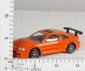 82.30 руб.
Категория*: 4Цена за штукуНИ624606Мотоцикл ин. Военный 1828-57Е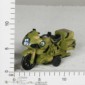 82.49 руб.
Категория*: 4Цена за штуку828186ЧТачки инерц. машина 828186 767-279 (192шт)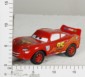 83.23 руб.
Категория*: 4Цена за штукуНИ87423Машина ин. Пламенный мотор 19см, в ассорт. (87423)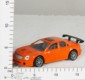 83.63 руб.
Категория*: 4Цена за штукуНИ624585Машина ин. Полиция ХТ882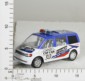 84.19 руб.
Категория*: 4Цена за штукуВ935413Мини-мотоцикл инерц.310-2 в/к 35*26,5*10 см УП-12ШТ. (ЦЕНА ЗА 1ШТ)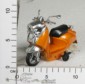 84.20 руб.
Категория*: 4Цена за штукуНИ624586Машина ин. Скорая помощь ХТ883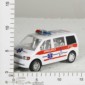 86.28 руб.
Категория*: 4Цена за штукуФ175191НАБОР ИЗ 2-Х МАШИН ИНЕРЦ., ЦВЕТ В АССОРТ.В СУМКЕ 19*19*8СМ в кор.2*108наб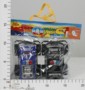 86.57 руб.
Категория*: 4Цена за штукуКИ543-X1Танк инерционный в пакете 23*13 см 543-Х1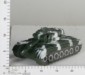 88.51 руб.
Категория*: 4Цена за штукуНИ94938Машина ин. 225-A30 (цена за 8шт)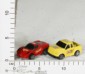 89.30 руб.
Категория*: 4Цена за штуку828189ЧТачки инерц. машина 828189 767-280А (192шт)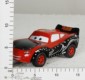 89.35 руб.
Категория*: 4Цена за штукуА44077Инерц. мет. внедорожник Dream Car, 2 вида,BOX, арт.TC35810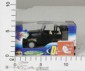 90.08 руб.
Категория*: 4Цена за штукуФ177155МАШИНА ПОЖАРНАЯ ИНЕРЦ. В АССОРТ.В ПЛАСТ. 23*9*12СМ в кор.2*60шт BF682732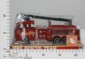 91.93 руб.
Категория*: 4Цена за штукуНИ622571Машина ин. Джип 6328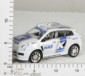 92.90 руб.
Категория*: 4Цена за штукуНИ941235Машина ин. Спецтехника, 6 видов в ас-те 89830-1/6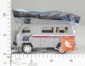 93.28 руб.
Категория*: 4Цена за штукуНП399-7А8Набор инерц. машинок 8 шт. в пакете 399-7А8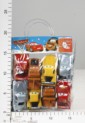 93.40 руб.
Категория*: 4Цена за штукуФ115829МОТОЦИКЛ ИНЕРЦ. ПОЛИЦИЯ, В АССОРТ. 1825-11 EV10078 В ПАК. 21*8*10СМ в кор.2*60шт. B869-H11028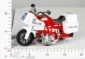 94.64 руб.
Категория*: 4Цена за штукуНП399-8ННабор инерц. машинок 8 шт. на листе 399-8Н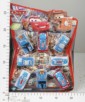 95.54 руб.
Категория*: 4Цена за штукуНП399-9ННабор инерц. машинок 8 шт. на листе 399-9Н95.54 руб.
Категория*: 4Цена за штукуВ936987Машинка инерц. 826 в/п 19*12*10,5 см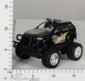 96.69 руб.
Категория*: 4Цена за штукуВ36750Инерц.пласт.маш. РАС 19*9*8см, Contest, арт.S222-71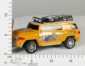 97.04 руб.
Категория*: 4Цена за штукуНИ622574Машина ин. Джип полиция 6138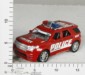 98.01 руб.
Категория*: 4Цена за штукуВ876098Грузовик инерц.859 в/к 46,5*19*20,5 см УП-12ШТ (ЦЕНА ЗА 1ШТ)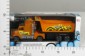 98.11 руб.
Категория*: 4Цена за штукуВ952528Машинка с прицепом инерц. M219E-2 в/п 28,5*7*7,5 см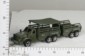 99.28 руб.
Категория*: 4Цена за штукуАртикулТоварФотографияЦена  НИ622533Машина ин. 29см Военная с прицепом и солдатиками M219D-2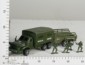 100.09 руб.
Категория*: 4Цена за штукуНП5513-W55Джипы инерц. 4шт. в наборе 5513-W55100.23 руб.
Категория*: 4Цена за штукуНП399-7КНабор инерц. машинок 6 шт. в кор. 399-7К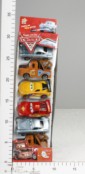 100.40 руб.
Категория*: 4Цена за штукуНИ621464Машина ин.Трак 5678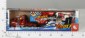 101.41 руб.
Категория*: 4Цена за штукуВ876110Грузовик инерц.869 в/к 46,5*19*20,5 см УП-12ШТ (ЦЕНА ЗА 1ШТ)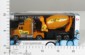 101.44 руб.
Категория*: 4Цена за штукуНП3233FНабор инерц. машинок 6 шт. 3233F101.61 руб.
Категория*: 4Цена за штукуСЕ489114Набор инерц.машинок на картонке 89506 ВР489114 (72шт)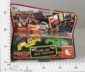 102.00 руб.
Категория*: 4Цена за штукуФ108950Грузовик инерц.со зверем в клетке асс.98-23/24/25/26 EV7605 пак.сумка 27см (2*60шт)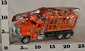 102.10 руб.
Категория*: 4Цена за штукуНИ622003Автобус ин. 33см 2х секционный 899-68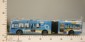 102.55 руб.
Категория*: 4Цена за штукуВ912772Автобус инерц. 899-68 в/п 35*5*8 см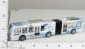 103.71 руб.
Категория*: 4Цена за штукуНИ87426Машина ин. Пламенный мотор 22см, в ассорт. (87426)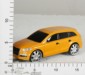 104.06 руб.
Категория*: 4Цена за штукуНИ87427Машина ин. Пламенный мотор 22см, в ассорт. (87427)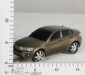 104.63 руб.
Категория*: 4Цена за штукуВ963535Машинка инерц. 899-1-2-3-4 в/к 36*29,5*9,5 см УП-8ШТ (ЦЕНА ЗА 1ШТ)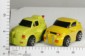 105.19 руб.
Категория*: 4Цена за штукуВ951034Машинка инерц. 1029 в/п 18*13*11,5 см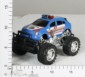 107.03 руб.
Категория*: 4Цена за штукуФ176611ДЖИП ИНЕРЦ.,ПОЛИЦИЯ, ЦВЕТ В АССОРТ. 5231А В ПАК. 22*14*13СМ в кор.2*48шт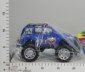 107.10 руб.
Категория*: 4Цена за штукуВ952533Машинка с прицепом инерц. M219F-3 в/п 39*7*6 см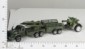 108.88 руб.
Категория*: 4Цена за штукуВ955786Квадроцикл инерц. 1889 в/к 44*41*13,5 см УП-12ШТ (ЦЕНА ЗА 1ШТ)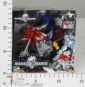 109.67 руб.
Категория*: 4Цена за штукуВ784396Машинка инерц. 989С (3 шт. в упак) в/п 13*7*7 см 784396 (144шт)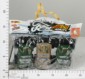 110.72 руб.
Категория*: 4Цена за штукуНП1335АНабор инерц. машинок 6 шт. 1335А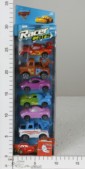 111.25 руб.
Категория*: 4Цена за штукуФ177003ДЖИП ИНЕРЦ.,ПОЛИЦИЯ, ЦВЕТ В АССОРТ. 3588 В ПАК. 21*13*13СМ в кор.2*36шт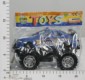 111.56 руб.
Категория*: 4Цена за штукуНП1335Набор инерц. машинок 6 шт. 1335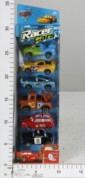 112.44 руб.
Категория*: 4Цена за штукуА44073Инерц. маш.мет. Express Car, 6 видов,BOX, арт.TC32611-6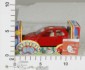 112.69 руб.
Категория*: 4Цена за штукуФ142598АВТОБУС ИНЕРЦ.ЦВ.В АСС.379 В ПЛАСТ.26*7*10СМ (2*72шт) B669742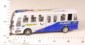 112.71 руб.
Категория*: 4Цена за штукуНП613-2Набор инерц. машинок 8 шт. 613-2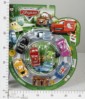 114.72 руб.
Категория*: 4Цена за штукуНИ622876Мотоцикл ин. HR678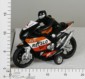 116.55 руб.
Категория*: 4Цена за штукуНИ622519Машина ин.34см Трак с 2 машинами L0231A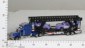 116.93 руб.
Категория*: 4Цена за штукуДК573696Танк инерц. под колпаком 9906L (2*54шт)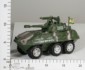 117.42 руб.
Категория*: 4Цена за штукуВ963537Машинка инерц. 899-9-10-11-12 в/к 36*29,5*9,5 см УП-8ШТ (ЦЕНА ЗА 1ШТ)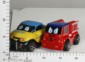 118.70 руб.
Категория*: 4Цена за штукуВ769200Грузовик инерц. 2826-6 в/п 23*8*11 см 769200 (96шт)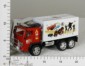 118.84 руб.
Категория*: 4Цена за штукуВ709165Машинка инерц. 8936 в/п 21*10*10 см 709165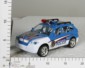 120.32 руб.
Категория*: 4Цена за штукуАртикулТоварФотографияЦена  В963536Машинка инерц. 899-5-6-7-8 в/к 36*29,5*9,5 см УП-8ШТ (ЦЕНА ЗА 1ШТ)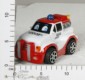 120.69 руб.
Категория*: 4Цена за штукуНИ624233Машина ин. Модница, пакет 118-1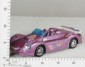 120.90 руб.
Категория*: 4Цена за штукуНП1393РННабор инерц. машинок 4 шт. 2 вида с ускорителем РН1393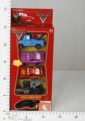 122.11 руб.
Категория*: 4Цена за штукуФ175280МОТОЦИКЛ ИНЕРЦ.С ФИГУРКАМИ, ЦВЕТ В АССОРТ. 999-9 В ПАК.30*10*19СМ в кор.2*45шт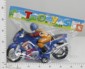 122.85 руб.
Категория*: 4Цена за штукуНП4302-11DМашинки инерц. металл. 12 видов 4302-11D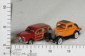 123.23 руб.
Категория*: 4Цена за штукуА29019Инерц. метал. маш .,ВОХ 13х5см, 3 вида, арт.JL08132-1.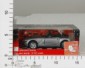 123.47 руб.
Категория*: 4Цена за штукуВ781600Машинка инерц. KY0897E в/п 20*12*12 см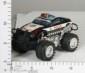 124.75 руб.
Категория*: 4Цена за штукуФ175188НАБОР ИЗ 3-Х МАШИН ИНЕРЦ.ДЖИП, ЦВЕТ В АССОРТ.В СУМКЕ 26*7*20СМ в кор.2*72наб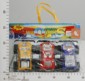 125.84 руб.
Категория*: 4Цена за штукуВ435050Грузовик инерц. 2006-07 в/п 26*8*9,5 см 435050 (96шт)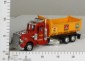 126.59 руб.
Категория*: 4Цена за штукуФ175190НАБОР ИЗ 3-Х МАШИН ИНЕРЦ., ЦВЕТ В АССОРТ.В СУМКЕ 26*19*8СМ в кор.2*72наб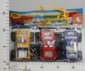 126.74 руб.
Категория*: 4Цена за штукуВ876103Грузовик инерц.859A в/к 46,5*19*20,5 см УП-12ШТ (ЦЕНА ЗА 1ШТ)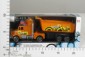 128.87 руб.
Категория*: 4Цена за штукуНИ622526Автобус ин. 36см 2х секционный 899-68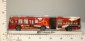 129.22 руб.
Категория*: 4Цена за штукуНИ624609Бронетранспортер ин. 1828-56G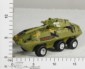 129.79 руб.
Категория*: 4Цена за штукуВ924420Мотоцикл инерц.MQ504-5B в/к 45,5*22,5*29 см УП-12ШТ (ЦЕНА ЗА 1ШТ)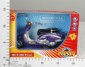 130.34 руб.
Категория*: 4Цена за штукуНИ87416Машина ин. Пламенный мотор,18см,свет,звук,ассорт. (87416)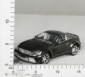 130.93 руб.
Категория*: 4Цена за штукуФ175444НАБОР ИЗ 4-Х МАШИН ИНЕРЦ. ЦВЕТ В АССОРТ.В СУМКЕ 27*3*22СМ в кор.2*54наб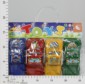 131.20 руб.
Категория*: 4Цена за штукуНИ87417Машина ин. Пламенный мотор,18см,свет,звук,ассорт. (87417)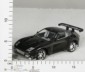 131.30 руб.
Категория*: 4Цена за штукуВ787179Машинка инерц. (4 шт. в упак) 129 п/к 37,5*6,5*8 см 787179 (120шт)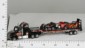 132.13 руб.
Категория*: 4Цена за штукуНИ622004Автобус ин. 26см Туристический, 2цв 550-5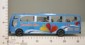 132.44 руб.
Категория*: 4Цена за штукуНИ87413Машина ин. Пламенный мотор,18см,свет,звук,ассорт. (87413)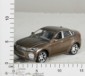 132.82 руб.
Категория*: 4Цена за штукуНИ87414Машина ин. Пламенный мотор,18см,свет,звук,ассорт. (87414)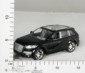 133.20 руб.
Категория*: 4Цена за штукуВ663098Машина инерц.217В-6 с прицепом и солдатиками в/п 39*8*8см 663098 (96шт)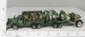 135.45 руб.
Категория*: 4Цена за штукуВЛТ15901Машина инерционная 2123-4, А553-Н09035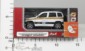 136.68 руб.
Категория*: 4Цена за штукуФ175442ГРУЗОВИК ИНЕРЦ.С МАШИНОЙ СТРОИТ.ТЕХНИКА В ПАК. 26*9*13СМ в кор.2*48шт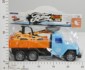 139.23 руб.
Категория*: 4Цена за штукуНИ87419Машина ин. Пламенный мотор,18см,свет,звук, ассорт. (87419)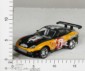 139.63 руб.
Категория*: 4Цена за штукуВ30022-1Маш.инерц.пласт.PVC 21*13 см Квадроцикл, арт.3399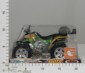 139.83 руб.
Категория*: 4Цена за штукуСЕ489115Набор инерц.машинок на картонке 89507 ВР489115 (48шт)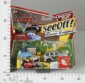 140.25 руб.
Категория*: 4Цена за штукуНИ87418Машина ин. Пламенный мотор,18см,свет,звук, ассорт. (87418)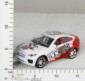 140.95 руб.
Категория*: 4Цена за штукуВ951026Машинка инерц. 1026 светящ. колеса, в/п 18*13*10,5 см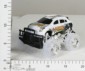 140.98 руб.
Категория*: 4Цена за штукуВ951584Машинка инерц. 1800-4 в/п 22,5*13,5*12 см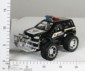 142.47 руб.
Категория*: 4Цена за штукуАртикулТоварФотографияЦена  НИ623567Машина ин. Трак с машинками (623567) 650-2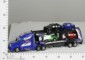 143.60 руб.
Категория*: 4Цена за штукуФ145935СПОРТ. ИНЕРЦ. ЦВЕТ В АССОРТ. 8811 В ПАК. 25*12*8СМ (2*60шт) B701274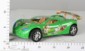 147.73 руб.
Категория*: 4Цена за штукуДК633532Джип инерц.2030 в/п (72шт)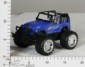 148.05 руб.
Категория*: 4Цена за штукуФ168982АВТОБУС ИНЕРЦ. ЦВЕТ В АССОРТ. 893 В ПАК. 36*6*8СМ в кор.2*72шт B771441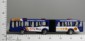 149.66 руб.
Категория*: 4Цена за штукуВ987039Машинка инерц. 009-208M п/к 20,5*11*9 см 987039 (144шт)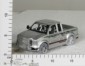 150.58 руб.
Категория*: 4Цена за штукуВ23767Маш.инерц.пласт. Машина пожарной службы 26*7см 202 (72шт)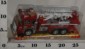 150.96 руб.
Категория*: 4Цена за штукуНП807-2GНабор инерц. машинок в кор.807-2G-Е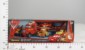 151.64 руб.
Категория*: 4Цена за штукуНИ621459Машина ин. Трак с мотоциклами 38,5см PY828-1A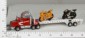 152.31 руб.
Категория*: 4Цена за штукуВ780539Поезд инерц. TYB2010043 в/п 41*5*7 см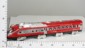 152.42 руб.
Категория*: 4Цена за штукуНИ622076Автобус ин. 30см двухэтажный 8082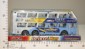 153.44 руб.
Категория*: 4Цена за штукуВ40064Инерц. пласт. автобус двухэт.PVC 27x6x10 см, арт.8080.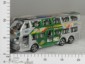 156.18 руб.
Категория*: 4Цена за штукуВ841797Машинка инерц.13-1 в/к 19*11,5*14 см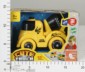 162.02 руб.
Категория*: 4Цена за штукуФ122019НАБОР ИЗ 2-Х МАШИН ИНЕРЦ. ПОЖАРНЫХ, В АССОРТ. 8011-2 EV12181 В ПАК. 18*6СМ в кор.2*60наб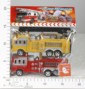 162.88 руб.
Категория*: 4Цена за штукуВ964726Грузовик инерц. 388-17 в/п 19*11,5*12 см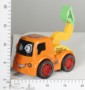 163.86 руб.
Категория*: 4Цена за штукуА44054Инерц. маш. мет. Simulation, 12*8см, BOX, арт.F1020A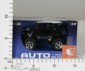 164.87 руб.
Категория*: 4Цена за штукуНП399-7ННабор инерц. машинок 10 шт. на листе399-7Н165.60 руб.
Категория*: 4Цена за штукуВ11681Маш.инерц.пласт.Грузовик с откидн.кузовом 4533А в/п 28*8см (120шт)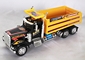 165.90 руб.
Категория*: 4Цена за штукуНИ87445Машина ин. Пламенный мотор 24см, в ассорт. (87445)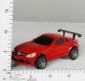 168.39 руб.
Категория*: 4Цена за штукуНИ87428Машина ин. Пламенный мотор 24см, в ассорт. (87428)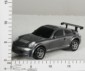 168.96 руб.
Категория*: 4Цена за штукуНП806-2ЕНабор инерц. машинок в кор.806-2Е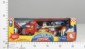 169.66 руб.
Категория*: 4Цена за штукуДК597598Машина инерц.SF888-2 в/п (72шт)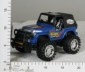 174.30 руб.
Категория*: 4Цена за штукуФ144000АВТОБУС ИНЕРЦ. СВЕТ+ЗВУК 1017-3 EV15937 В ПЛАСТ. 24*7СМ в кор.2*60шт D141-H11019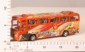 175.99 руб.
Категория*: 4Цена за штукуВ33194Автобус инерц.пласт. РVC Luxury Coach, 2цв., арт.3008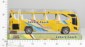 177.04 руб.
Категория*: 4Цена за штукуНИ624607Машина ин. Джип военный 1828-55F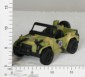 177.09 руб.
Категория*: 4Цена за штукуНИ621544Забавный автомобиль ин. в асс-те 120-2ABC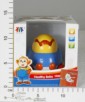 178.04 руб.
Категория*: 4Цена за штукуВ924422Мотоцикл инерц.МQ504-20BС в/к 54,5*31*22,5 см УП-12ШТ (ЦЕНА ЗА 1ШТ)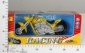 178.47 руб.
Категория*: 4Цена за штукуНП399-7ВНабор инерц. машинок 12 шт. на листе 399-7В/399-9В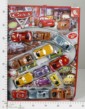 183.97 руб.
Категория*: 4Цена за штукуВ38281Инерц пласт маш Автобус 2-х этажный CRD 30,5*7,5*25,5 см арт WSY2016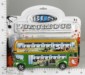 185.05 руб.
Категория*: 4Цена за штукуНИ624611Машина ин. Джип военный 1828-56D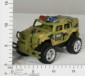 186.17 руб.
Категория*: 4Цена за штукуНИ624612Машина ин. Грузовик военный 1828-56В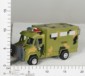 187.88 руб.
Категория*: 4Цена за штукуАртикулТоварФотографияЦена  В859366Машинка инерц.+ 2 прицепа 218-11P п/к 45,5*9*11 см 859366 (48шт)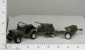 194.14 руб.
Категория*: 4Цена за штукуВ17534Маш.инерц.пласт.Грузовик с контейнером 27см 1961-03 (72шт)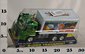 199.65 руб.
Категория*: 4Цена за штукуФ119631Танк инерц.пласт.цвет в ассорт. NO34985 30*15*14см (2*18шт)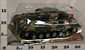 200.81 руб.
Категория*: 4Цена за штукуНИ624608Вертолет ин. Военный 1828-55D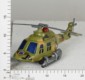 202.63 руб.
Категория*: 4Цена за штукуВ17533Маш.инерц.пласт.Грузовик с бетономешалкой 27см 1961-02 (72шт)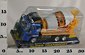 203.13 руб.
Категория*: 4Цена за штукуВ23493Джип полиция инерц.3931 в кор.(48шт)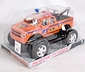 205.21 руб.
Категория*: 4Цена за штукуВ735017Машинка инерц. 3588-2A светящ.колеса, в/п 21*15*11 см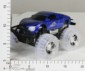 207.41 руб.
Категория*: 4Цена за штукуВ801549Грузовик инерц. 237-7A в/п 34,5*10,5*11,5см 801549 (72шт)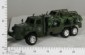 211.84 руб.
Категория*: 4Цена за штукуВ964732Грузовик инерц. 388-18M в/п 19*11,5*12 см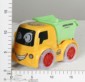 212.59 руб.
Категория*: 4Цена за штукуФ107025Маш.пожарная инерц.8825-8 в пласт.(2*24шт.)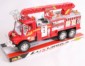 219.91 руб.
Категория*: 4Цена за штукуВ37224Инерц.пласт.джип с прицепом и маш. PVC 38*9*8см, Super Recing,арт.08883C1.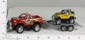 221.56 руб.
Категория*: 4Цена за штукуФ175437ТАНК ИНЕРЦ. В ПЛАСТ.31*14*15СМ 2308 в кор.2*24шт BF651594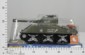 221.64 руб.
Категория*: 4Цена за штукуФ175436ТАНК ИНЕРЦ. В ПЛАСТ.31*14*15СМ 4308 в кор.2*24шт BF651593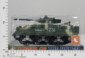 223.28 руб.
Категория*: 4Цена за штукуВ44461Маш инерц. внедорожник, 27,5*12,5*13,5 см, P/B, арт.328-06/08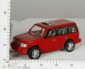 227.82 руб.
Категория*: 4Цена за штукуА44163Инерц. маш.мет. Super Model 1:24 D/B 6шт, свет,звук, 33*25*7см, BOX, арт.F1030A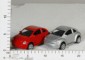 230.95 руб.
Категория*: 4Цена за штукуВ41574Инерц. пласт. маш. Realtoy Город.транспорт (автобус,стройтехника, поезд), арт.18162 в/к (96шт)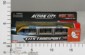 231.30 руб.
Категория*: 4Цена за штукуНИ623558Машина ин. Кран ВВ686-4А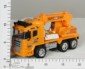 232.15 руб.
Категория*: 4Цена за штукуНИ622517Машина ин. 36см Трак с экскаватором 2268-1В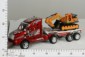 233.66 руб.
Категория*: 4Цена за штукуНИ624605Танк ин. 1828-55Е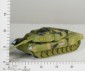 238.01 руб.
Категория*: 4Цена за штукуВ44464Маш инерц. внедорожник с прицепом Powereut, 43*13*12см, P/B, арт.986A-1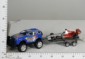 238.26 руб.
Категория*: 4Цена за штукуВ987042Грузовик инерц. 009-A12 п/к 44,5*9*13 см 987042 (60шт)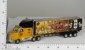 239.90 руб.
Категория*: 4Цена за штукуВ28657Маш.инерц.пласт.Самосвал в пвх 28*9см 2227 (36шт)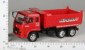 240.35 руб.
Категория*: 4Цена за штукуКИ2006Танк инерционный 2006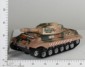 250.38 руб.
Категория*: 4Цена за штукуНП55ТТанк инерц. металл. 2 цв Т-55255.32 руб.
Категория*: 4Цена за штукуНП785704RАвтобус инерц. металл. Городской Экспресс со звуком и светом 4 цв. (201)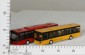 263.62 руб.
Категория*: 4Цена за штукуВ969337Грузовик инерц. 886 п/к 40*12,5*13 см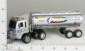 265.00 руб.
Категория*: 4Цена за штукуВ969336Грузовик инерц. 2012 п/к 40*12,5*13 см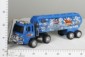 265.00 руб.
Категория*: 4Цена за штукуВ12262Маш.инерц.пласт.Джип на бол.колесах 689-13 пак.25*16см (36шт)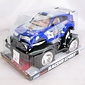 267.12 руб.
Категория*: 4Цена за штукуВ9088-1Маш.инерц.пласт.Джип шевроле 8039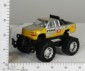 270.95 руб.
Категория*: 4Цена за штукуВ987043Грузовик инерц. 009-B12 п/к 44,5*9*13 см 987043 (60шт)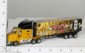 272.01 руб.
Категория*: 4Цена за штукуАртикулТоварФотографияЦена  В32779Машиновоз+2маш.инерц. CRD 67*8см Super Truck, арт.833-1P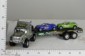 275.47 руб.
Категория*: 4Цена за штукуВ28899Самосвал инерц. пласт. PVC 31х12 см, арт.9806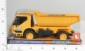 285.21 руб.
Категория*: 4Цена за штукуНИ87433Маш.инерц.мет. Дорожная служба 1:43, свет, звук 87433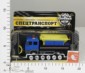 286.26 руб.
Категория*: 4Цена за штукуВ936913Квадроцикл инерц. 1098C свет,звук, в/к 22*16,5*16,5 см 936913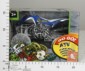 287.14 руб.
Категория*: 4Цена за штукуВ18794Маш.инерц.пласт.Хаммер 24*16см 688-02А (36шт.)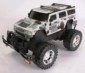 287.30 руб.
Категория*: 4Цена за штукуВ848182Грузовик инерц. GB789D-1 свет. эффекты, п/к 54*10*15см 848182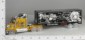 292.48 руб.
Категория*: 4Цена за штукуНИ87476Машина ин. Пламенный мотор, большие кол., свет, зв (87476)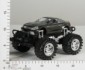 295.15 руб.
Категория*: 4Цена за штукуНИ87475Машина ин. Пламенный мотор, большие кол., свет, зв (87475)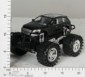 295.53 руб.
Категория*: 4Цена за штукуНИ87474Машина ин. Пламенный мотор, большие кол., свет, зв (87474)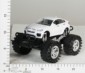 295.72 руб.
Категория*: 4Цена за штукуНИ87478Машина ин. Пламенный мотор, большие кол., свет, зв (87478)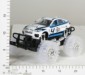 309.34 руб.
Категория*: 4Цена за штукуФ136532ДЖИП СПОРТ.ИНЕРЦ.С МОТОЦИКЛОМ НА ПРИЦЕПЕ 05883B3 В ПЛАСТ. 40*14*140СМ в кор.2*18шт. B672807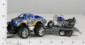 310.77 руб.
Категория*: 4Цена за штукуНИ87477Машина ин. Пламенный мотор, большие кол., свет, зв (87477)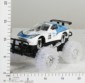 311.23 руб.
Категория*: 4Цена за штукуВ977037Грузовик инерц.+ 3 самолета 2886B п/к 54*10*12 см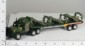 311.87 руб.
Категория*: 4Цена за штукуНИ87480Машина ин. Пламенный мотор, большие кол., свет, зв (87480)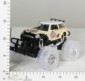 311.99 руб.
Категория*: 4Цена за штукуВ36584Инерц.пласт.маш. Хаммер воен.17*7*7см , арт.9100-E/A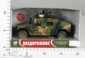 312.34 руб.
Категория*: 4Цена за штукуНП9099АСамосвал инерц. со звуком и светом 9099А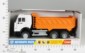 323.37 руб.
Категория*: 4Цена за штукуНП9099ССамосвал инерц. со звуком и светом 9099С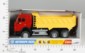 323.37 руб.
Категория*: 4Цена за штукуНП9099DСамосвал инерц. со звуком и светом 9099D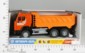 323.37 руб.
Категория*: 4Цена за штукуВ961326Грузовик инерц. 665-1 в/п 27*14,5*16 см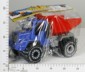 324.05 руб.
Категория*: 4Цена за штукуВЛТ16317Поезд инерц.G001-H09025 (80шт)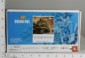 326.28 руб.
Категория*: 4Цена за штукуВ28788Маш.инерц.пласт.Фургон в/п 38*12см 328-3 (24шт)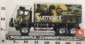 332.86 руб.
Категория*: 4Цена за штукуВ26666Джип инерц.пласт.в/п 31*18см 826 (24шт)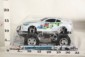 335.29 руб.
Категория*: 4Цена за штукуВ33204Автобус инерц.пласт. РVC Zeldn, арт.623-3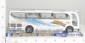 337.74 руб.
Категория*: 4Цена за штукуНП9117АБетоновоз инерц. со звуком и светом 9117А (24шт)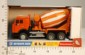 383.40 руб.
Категория*: 4Цена за штукуВ811586Грузовик инерц. W329 в/к 52*8,5*12см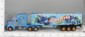 385.30 руб.
Категория*: 4Цена за штукуВ36909Инерц.пласт.маш. Гоночная на больш. колесах, PVC 30*18*15см, Chmpion Racer 917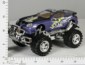 387.82 руб.
Категория*: 4Цена за штукуВ20197Автобус инерц. Senior Car PVC 43*10см, 8899-1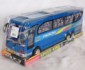 393.38 руб.
Категория*: 4Цена за штукуВ23739Маш.инерц.пласт.Автобус Bus Fashion 8899-5 42*11см (24шт)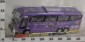 396.51 руб.
Категория*: 4Цена за штукуВ36717Инерц.пласт.маш.Автобус в/к 42*10*8см арт.1068 (36шт)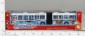 426.09 руб.
Категория*: 4Цена за штукуДК141207Машина Пожарная инерц.под колпаком со светом и звуком 2199А (2*12шт)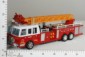 441.24 руб.
Категория*: 4Цена за штукуАртикулТоварФотографияЦена  В41558Инерц. пласт. маш. Realtoy Городской автобус, откр. двери, 29 см, 4 вида, арт. 13101 в/к (24шт)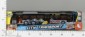 448.34 руб.
Категория*: 4Цена за штукуВ985291Машинка инерц. 9089 в ассорт. п/к 985291 (18шт)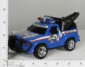 455.43 руб.
Категория*: 4Цена за штукуВ43787Машина фрикц. 36*22*18 см, Box, арт.689-117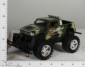 588.17 руб.
Категория*: 4Цена за штукуВ585371Набор Посуда 3583 в/к 48*14,5*44,5 см (12шт)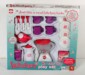 615.18 руб.
Категория*: 4Цена за штукуВ41559Инерц. пласт. маш. Realtoy Городской автобус с гормошкой, откр.двери, 41,7 см, 4 в., 13102 (24шт)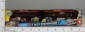 625.74 руб.
Категория*: 4Цена за штукуВ43788Машина фрикц.40*22*18 см, Box, арт.689-119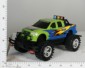 631.30 руб.
Категория*: 4Цена за штукуВ16460Маш.инерц.пласт.PVC 36х22см,джип полиция с открыв.двер.,арт.686-6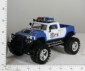 642.77 руб.
Категория*: 4Цена за штукуВ859453Набор спецтехники инерц. 6688-2 в/к 50*10*28,5см 859453 (12шт)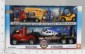 659.17 руб.
Категория*: 4Цена за штукуВ23375Маш.инерц.пласт.Полицейск.Джип ,прицеп с квадроцикл.65*15см 686-10С (6шт)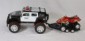 1156.85 руб.
Категория*: 4Цена за штукуАртикулТоварФотографияЦена  Б30310Спорт. машина с п/у BOX 22*14 см Racing арт. 89-24, 89-21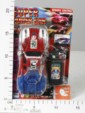 53.91 руб.
Категория*: 4Цена за штукуБ13680Маш.д/у 169-1 17*7см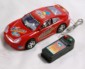 63.31 руб.
Категория*: 4Цена за штукуМ9611Полиция р/у 14*5см.FD-2058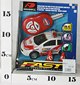 196.86 руб.
Категория*: 4Цена за штукуНП366-2Автобус р/у 2 функции QF366-2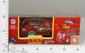 201.96 руб.
Категория*: 4Цена за штукуНП366-22Автобус р/у 2 функции QF366-22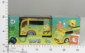 201.96 руб.
Категория*: 4Цена за штукуНП160XJМашинка р/у на бат. в кор. XJ160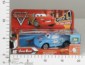 226.13 руб.
Категория*: 4Цена за штукуНИ622427Машина р/у Гонка 4 канала (622427) 526-3А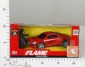 248.80 руб.
Категория*: 4Цена за штукуТНГ95-25Машина р/у, 2-х канальная, пластмассовая, 24x12x13см WD95-25C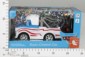 252.62 руб.
Категория*: 4Цена за штукуНП95-33Машинка р/у в кор. WD95-33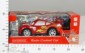 261.83 руб.
Категория*: 4Цена за штукуТНГ95-26Машина р/у, 4-х канальная, пластмассовая, 24x11.5x12.5см WD95-26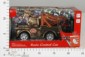 268.53 руб.
Категория*: 4Цена за штукуНИ622428Машина р/у Полиция, свет 4 канала 1022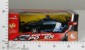 272.26 руб.
Категория*: 4Цена за штукуНП4488Машинка р/у в кор.4488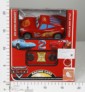 276.08 руб.
Категория*: 4Цена за штукуНП95-23Машинка р/у в кор. WD95-23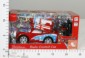 279.85 руб.
Категория*: 4Цена за штукуНП95-26Машинка р/у в кор. WD95-26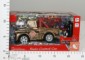 289.15 руб.
Категория*: 4Цена за штукуНИ622921Машина р/у Такси, 4 канала 898A-7, элементы питания не входят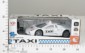 298.94 руб.
Категория*: 4Цена за штукуНП852234Автобус р/у 2 канала (767-248) 852234 (60шт)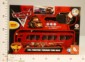 300.93 руб.
Категория*: 4Цена за штукуНИ623993Машина р/у 1:24, свет, 4 канала, элементы питания не входят в комп. (623993) BW333-136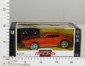 304.99 руб.
Категория*: 4Цена за штукуТНГ789-36Маш.мультяшная р/у 24,5см 789-36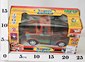 305.14 руб.
Категория*: 4Цена за штукуНП95-24Машинка р/у в кор. WD95-24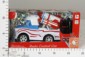 307.50 руб.
Категория*: 4Цена за штукуМ35573Упр.радио Автобус ВОХ 24*6см Vogue Bus, арт.LB8252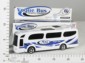 310.95 руб.
Категория*: 4Цена за штукуНИ623782Машина р/у Мультмобиль, свет, музыка, 2 канала, 2цв., эл.пит.в компл.не входят 77818А (623782)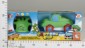 315.02 руб.
Категория*: 4Цена за штукуНИ623783Машина р/у Мультмобиль, свет, музыка, 2 канала, 2цв., эл.пит.в комплект не входят 77818С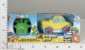 319.75 руб.
Категория*: 4Цена за штукуВЛТ18799Танк 1:24 2 функции, 2 цвета QK016-1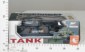 326.66 руб.
Категория*: 4Цена за штукуНИ623530Машина р/у Внедорожник, свет, 4 канала 2020В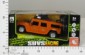 337.53 руб.
Категория*: 4Цена за штукуТНГ60400Машина р/у 1:32 Ferrari 599 GTO, пластмассовая 60400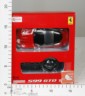 339.44 руб.
Категория*: 4Цена за штукуНИ623880Танк р/у, свет, звук, 4 канала, элементы питания н (623880) 168-9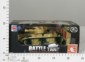 344.34 руб.
Категория*: 4Цена за штукуНП7704DYМашинка р/у DY7704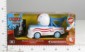 354.37 руб.
Категория*: 4Цена за штуку068-Н08146ЧМаш. 6688-211 р/у аккум. А068-Н08146 (48шт)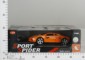 375.84 руб.
Категория*: 4Цена за штукуБ26715-1Маш.д/у Башенный кран в/к 38*14*10см Joy Toy арт. 9178 073946 (24шт)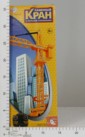 385.03 руб.
Категория*: 4Цена за штуку848892ЧМаш. 333-S024B р/у аккум. 848892 (60шт)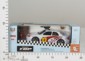 403.92 руб.
Категория*: 4Цена за штукуАртикулТоварФотографияЦена  ТНГ767-325Маш. р/у мультяшная, с пультом управления в ворме руля в/к 767-325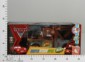 404.35 руб.
Категория*: 4Цена за штукуТНГ30700Маш.р/у 1:24 AUDI TT, 20 , движ.вперед-назад, вправо-влево, гор.огни, 5 бат АА (в компл.не вход)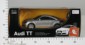 407.89 руб.
Категория*: 4Цена за штукуТНГ38800Машина р/у 1:24 NISSAN 370 Z 38800 26,5*13*11см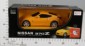 408.22 руб.
Категория*: 4Цена за штуку848876ЧМаш. 333-S012B р/у аккум. 5 функций 848876 (60шт)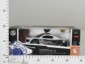 408.24 руб.
Категория*: 4Цена за штуку848898ЧМаш. 333-S033B р/у аккум. 5 функций 848898 (60шт)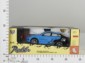 408.24 руб.
Категория*: 4Цена за штуку848891ЧМаш. 333-S023B р/у аккум. 5 функций 848891 (60шт)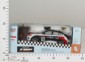 408.24 руб.
Категория*: 4Цена за штукуНП555-12ЕГоночный джип р/у со светом с заряд. уст-ом E555-12411.33 руб.
Категория*: 4Цена за штукуНП555-11ЕГоночный джип р/у со светом с заряд. уст-ом E555-11411.33 руб.
Категория*: 4Цена за штукуВЛТ18650Машинка р/у 1:24 с аккумул., 2 кузова в наборе, 914/1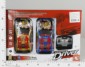 412.10 руб.
Категория*: 4Цена за штукуВЛТ18651Машинка р/у 1:24 с аккумул., 2 кузова в наборе, 914/2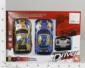 412.10 руб.
Категория*: 4Цена за штукуВЛТ18652Машинка р/у 1:24 с аккумул., 2 кузова в наборе, 914/3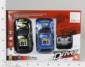 412.10 руб.
Категория*: 4Цена за штукуНП95-34Машинка р/у с заряд. уст-ом в кор. WD95-34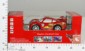 413.46 руб.
Категория*: 4Цена за штукуНИ622066Машина р/у аккум. 4канала (622066) 923-В102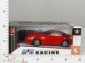 425.32 руб.
Категория*: 4Цена за штукуНИ621033Машина р/у мет. Цистерна полуприцеп, свет фар 2011А1-4 Эл.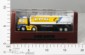 439.51 руб.
Категория*: 4Цена за штукуНИ622450Машина р/у 1:18 аккум Скорость 4 канала (622450) 333-S022B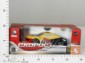 447.27 руб.
Категория*: 4Цена за штукуДК608703Самолет аэробус А380 р/у 58189 (2*24шт)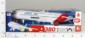 463.11 руб.
Категория*: 4Цена за штукуТНГ26300Маш.р/у 1:24 Lamborghini 18см 26300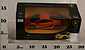 464.03 руб.
Категория*: 4Цена за штукуТНГ39000Маш.р/у 1:24 Lamboighini Murcielago LP670-4 с аккум.26,5*13*11см 39000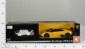 464.18 руб.
Категория*: 4Цена за штукуТНГ39001Маш.р/у 1:24 Lamboighini Superveloce LP670-4 39001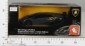 464.88 руб.
Категория*: 4Цена за штукуНП95-27Машинка р/у с заряд. уст-ом в кор. WD95-27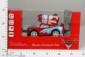 467.59 руб.
Категория*: 4Цена за штукуНП95-30Машинка р/у с заряд. уст-ом в кор. WD95-30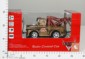 470.22 руб.
Категория*: 4Цена за штукуНИ622073Поезд р/у, музыка 666-95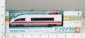 481.32 руб.
Категория*: 4Цена за штукуНП95-28Машинка р/у с заряд. уст-ом в кор. WD95-28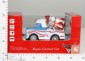 487.27 руб.
Категория*: 4Цена за штукуТНГ767-328СМаш. р/у мультяшная голубая, 4 канала управления, с аккум. и зарядн.устр-м в/к 767-328С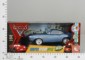 497.44 руб.
Категория*: 4Цена за штукуТНГ767-325СМаш. р/у мультяшная, 4 канала управления, с аккум.и зарядн.устр-вом в/к 767-325С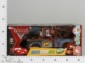 516.26 руб.
Категория*: 4Цена за штукуНИ624376Машина р/у аккум. купе, светятся колеса. Элементы (624376) G2688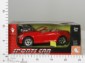 554.36 руб.
Категория*: 4Цена за штукуНИ622441Машина р/у Бетономешалка стройка, свет, звук (622441) 2012А-3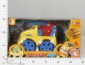 563.06 руб.
Категория*: 4Цена за штукуНИ622439Машина р/у Весёлая стройка Грейдер, свет, звук 2012A-1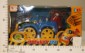 571.01 руб.
Категория*: 4Цена за штукуБ26716Маш.д/у Портовый кран в/к 30*25*13см Joy Toy 9177 (24шт)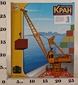 596.85 руб.
Категория*: 4Цена за штукуНП6700ВАвтомобиль танцующий р/у ледниковые период в кор. 6700В624.07 руб.
Категория*: 4Цена за штукуАртикулТоварФотографияЦена  НИ941218Танк р/у свет, звук, 4 канала, элементы питания не входят в комплект 5895-А/5896-А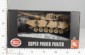 625.50 руб.
Категория*: 4Цена за штукуНП6701Автомобиль р/у танцующий злые птички в кор.6701629.10 руб.
Категория*: 4Цена за штукуНИ624133Машина р/у аккум. 1:28, 4 канала, в ассорт. (624133) 5501А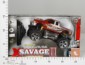 638.74 руб.
Категория*: 4Цена за штукуНИ624131Машина р/у аккум. 1:28, 4 канала, в ассорт. (624131) 5502В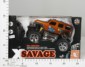 638.74 руб.
Категория*: 4Цена за штукуНИ624132Машина р/у аккум. 1:28, 4 канала, в ассорт. (624132) 5502С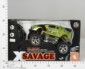 639.12 руб.
Категория*: 4Цена за штукуТНГ21200-1Маш.1:18 р/у Mercedes-Benz ML CLASS 27*10,6*10,5см ML18/21200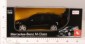 644.45 руб.
Категория*: 4Цена за штукуФ113764ВЕРТОЛЕТ Р/У СО СВЕТОМ, ЦВЕТ В АССОРТ.SR8001 В РУС.КОР.18*15СМ (4*12ШТ) ЕА2385R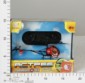 649.39 руб.
Категория*: 4Цена за штукуНП920613Автобус р/у со звуком и светом (V12) 920613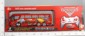 656.95 руб.
Категория*: 4Цена за штукуНИ87205Вертолет р/у Апач-мини FLY-0130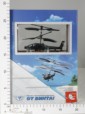 665.04 руб.
Категория*: 4Цена за штукуТНГ53600Маш. р/у 1:18 Audi R8 53600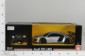 679.68 руб.
Категория*: 4Цена за штукуМ41931Машина р/у Joy Toy, 24*18*11см, BOX, арт.9429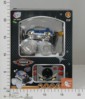 690.78 руб.
Категория*: 4Цена за штукуДК617773Автобус туристический р/у со светом и звуком JL678-2 (2*18шт)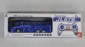 702.32 руб.
Категория*: 4Цена за штукуДК617772Автобус туристический р/у со светом и звуком JL678-1 (2*18шт)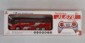 702.32 руб.
Категория*: 4Цена за штукуНИ87200Вертолет р/у Дуглас FLY-0101 (24шт.)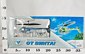 708.55 руб.
Категория*: 4Цена за штукуМ48250Боевой Танк р/у , свет, звук, 30*17*15,5см, Box, арт.ZYB-B0145-1/4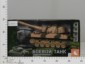 714.43 руб.
Категория*: 4Цена за штукуТНГ23100rМаш.р/у 1:18 BMW X5 р/у 27,5*10,4*10,5см 23100r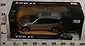 730.48 руб.
Категория*: 4Цена за штукуНП888688RДжип р/у Вездеход со звуком и светом с заряд. уст-ом (666-317) 888688R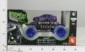 734.69 руб.
Категория*: 4Цена за штукуНП888684RДжип Вездеход р/у со звуком и светом с заряд. уст-ом (666-311) 888684R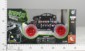 734.69 руб.
Категория*: 4Цена за штукуБ39890Спецтехника портальный кран р/у Joy Toy, BOX 30x25x13см, арт.9357А.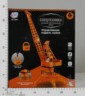 739.47 руб.
Категория*: 4Цена за штукуТНГ8321-1Машина-внедорожник р/у с аккум.35*15*18см 8321(1-6)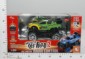 745.23 руб.
Категория*: 4Цена за штукуЮ0880Taiko Ultra. Машина р.у. двусторонний перевертыш 0880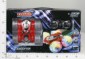 751.40 руб.
Категория*: 4Цена за штукуБ13670Маш.д/у Трактор в/к 34*14см 681 (24шт)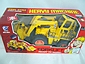 753.37 руб.
Категория*: 4Цена за штукуНП9293Автомобиль р/у танцующийс заряд. уст-ом 9293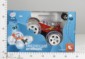 763.52 руб.
Категория*: 4Цена за штукуДК514004Мотоцикл с мотоциклистом р/у с аккум.333-920В в/к (36шт)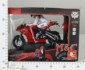 767.23 руб.
Категория*: 4Цена за штукуНП666-76ААвтобус двойной р/у 666-76А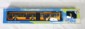 776.24 руб.
Категория*: 4Цена за штукуЮ0583Taiko StreetZone. Мотоцикл спорт. р.у. с аккум.0583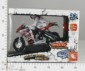 779.03 руб.
Категория*: 4Цена за штукуЮ0585Taiko StreetZone. Мотоцикл спорт. р.у. с аккум.0585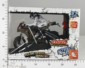 779.03 руб.
Категория*: 4Цена за штукуЮ0582Taiko StreetZone. Мотоцикл спорт. р.у. с аккум.0582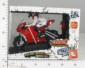 779.03 руб.
Категория*: 4Цена за штукуЮ0581Taiko StreetZone. Мотоцикл спорт. р.у. с аккум.0581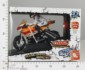 779.03 руб.
Категория*: 4Цена за штукуНП579164RАвтомобиль р/у танцующий Космический вездеход с заряд. уст-ом (9028B) 579164R (18шт)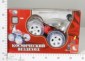 780.95 руб.
Категория*: 4Цена за штукуАртикулТоварФотографияЦена  ДК590618Машина-трансформер р/у с аккум.333-ВХ003 в/к (24шт)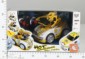 781.08 руб.
Категория*: 4Цена за штукуНИ87215Вертолет р/у Чинук Fly-0185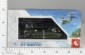 810.72 руб.
Категория*: 4Цена за штукуНП0396СНМашина р/у с зар. уст-ом 0396СН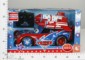 823.19 руб.
Категория*: 4Цена за штукуНП616148RАвтомобиль р/у танцующий Космический вездеход со звуком и светом с заряд. уст-ом (9036) 616148R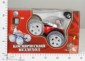 825.25 руб.
Категория*: 4Цена за штукуЮ0835Taiko Ultra. Джип р.у. с вращ. перед. частью с аккум.0835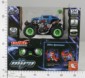 828.75 руб.
Категория*: 4Цена за штукуЮ0832Taiko Ultra. Джип р.у. с вращ. перед. частью с аккум.0832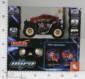 828.75 руб.
Категория*: 4Цена за штукуНП533461RАвтомобиль р/у танцующий Космический вездеход с заряд. уст-ом (9028G) 533461R (18шт)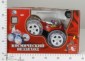 834.65 руб.
Категория*: 4Цена за штукуВЛТ18649Машинка р/у 1:18 с аккумулятором 80R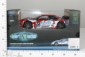 848.66 руб.
Категория*: 4Цена за штукуВЛТ18647Машинка р/у 1:18 с аккумулятором 80М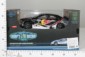 848.66 руб.
Категория*: 4Цена за штукуТНГ011ВВGМашина р/у Формула победы со световыми эффектами, с аккумулятором и зарядн.устр-вом, 32х16,5х14см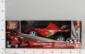 860.16 руб.
Категория*: 4Цена за штукуНИ624615Кран ак. р/у, 6 каналов R356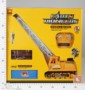 879.40 руб.
Категория*: 4Цена за штукуНП9299Автомобиль р/у танцующийс заряд. уст-ом 9299 (24шт)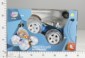 888.51 руб.
Категория*: 4Цена за штукуНП9904-1Автомобиль р/у танцующий с заряд. уст-ом 9904-1912.75 руб.
Категория*: 4Цена за штукуНП9317-1Джип р/у 1:20 танцующий с адаптером со звуком и светом 9317-1 (18шт)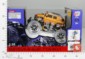 935.22 руб.
Категория*: 4Цена за штукуНП9318-1Джип р/у 1:20 танцующий с адаптером со звуком и светом 9318-1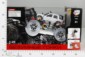 935.22 руб.
Категория*: 4Цена за штукуНП9320Джип р/у 1:20 танцующий с адаптером со звуком и светом 9320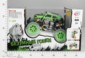 935.22 руб.
Категория*: 4Цена за штукуНП742553RДжип Роллер р/у со звуком и светом с заряд. уст-ом (666-263) (18шт)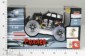 937.94 руб.
Категория*: 4Цена за штукуНП742557RДжип Роллер р/у со звуком и светом с заряд. уст-ом (666-266) (18шт)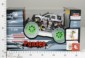 937.94 руб.
Категория*: 4Цена за штукуНП742558RДжип Роллер р/у со звуком и светом с заряд. уст-ом (666-267) (18шт)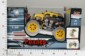 937.94 руб.
Категория*: 4Цена за штукуНП742555RДжип Роллер р/у со звуком и светом с заряд. уст-ом (666-264) (18шт)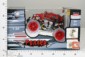 937.94 руб.
Категория*: 4Цена за штукуНП742550RДжип Роллер р/у со звуком и светом с заряд. уст-ом (666-261) (18шт) 742550R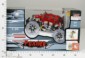 937.94 руб.
Категория*: 4Цена за штукуНП742560RДжип Роллер р/у со звуком и светом с заряд. уст-ом (666-269) (18шт)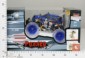 937.94 руб.
Категория*: 4Цена за штукуНП742552RДжип Роллер р/у со звуком и светом с заряд. уст-ом (666-262) (18шт)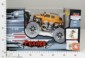 937.94 руб.
Категория*: 4Цена за штукуНП742556RДжип Роллер р/у со звуком и светом с заряд. уст-ом (666-265) (18шт)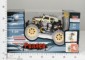 937.94 руб.
Категория*: 4Цена за штукуТНГ28000Маш.р/у 1:14 Infiniti 28000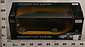 938.67 руб.
Категория*: 4Цена за штукуТНГ40700Машина р/у 1:14 Peugeot 407, 44х18,5х17 см 40700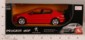 942.43 руб.
Категория*: 4Цена за штукуТНГ27800Маш.р/у 1:14 Nissan 350Z 30.8*13*9.5см (5 батАА+бат9V в компл.не входят) 3цв.27800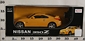 944.93 руб.
Категория*: 4Цена за штукуТНГ38700Маш.р/у 1:14 NISSAN 370 Z 38700 44*18,5*17см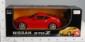 945.47 руб.
Категория*: 4Цена за штукуВ3608ВМашинка р/у 3608В М1:16 свет фар, с зарядн.устр-м в/к 28,5*13*9,3см W3608B/3608NB (24шт.)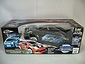 947.04 руб.
Категория*: 4Цена за штукуВ3609ВМашинка р/у 3609В М1:16 свет фар, с зарядн.устр-м в/к 28,5*13*9,3см W3609B/3609NB (24шт.)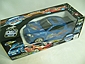 947.04 руб.
Категория*: 4Цена за штукуАртикулТоварФотографияЦена  НИ624017Машина аккум. р/у Вихрь с запуском вертолета, свет, звук, 5 каналов 566-100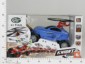 951.68 руб.
Категория*: 4Цена за штукуЮ0633Taiko StreetZone. Джип р.у. (двери откр. с пульта) с аккум. 0633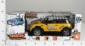 961.35 руб.
Категория*: 4Цена за штукуНИ87218Вертолет р/у Стрекоза с гироскопом Fly-0210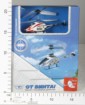 965.11 руб.
Категория*: 4Цена за штукуНП5045Джип р/у 1:16 со свет. колесами с заряд. уст-ом 5045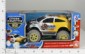 968.27 руб.
Категория*: 4Цена за штукуТНГ21000Маш.р/у 1:14 Mercedes-Benz ML CLASS 34,5*13*5*13,5см свет+звук 21000/ML-14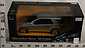 969.50 руб.
Категория*: 4Цена за штуку08039ЧМаш.р/у аккум.Е510-001 А552-Н08039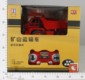 980.00 руб.
Категория*: 4Цена за штукуТНГ966Маш. р/у Audi Q7 1:16, 3 цвета, с аккумулят.и зарядн.устр-вом, световые эффекты, без звука, пластмас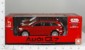 998.37 руб.
Категория*: 4Цена за штукуТНГ10126Машинка-амфибия р/у Morphibians (зеленая) (езда в воде и на суше), от 5 лет, пластмасса 10126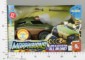 1002.14 руб.
Категория*: 4Цена за штукуДК619241Машина Дриф-чемпион с аккум.333-СL14B в/к (16шт)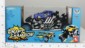 1005.70 руб.
Категория*: 4Цена за штукуДК619239Машина Дриф-чемпион с аккум.333-СL03B в/к (16шт)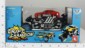 1005.70 руб.
Категория*: 4Цена за штукуТНГ10168Машинка-амфибия р/у Morphibians (синяя) (езда в воде и на суше) от 5 лет 10168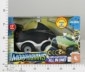 1006.72 руб.
Категория*: 4Цена за штукуТНГ10163Машинка-амфибия р/у Morphibians (оранжевая) (езда в воде и на суше) от 5 лет 10163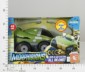 1007.04 руб.
Категория*: 4Цена за штукуТНГ2904АМаш.р/у 1:16 Audi Q7, 2 цвета, с аккумулятором и зарядным уст-ом, 2904А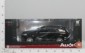 1007.87 руб.
Категория*: 4Цена за штукуТНГ47900Машина р/у 1:14 Range Rover Evoque 47900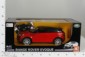 1008.70 руб.
Категория*: 4Цена за штукуТНГ333-314ВМаш. р/у Форсаж танцующая с аккум. и зарядн.устр., 7-ми канальная 31,3*19,5*19,5см 333-314В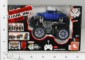 1010.67 руб.
Категория*: 4Цена за штукуТНГ42600Маш.р/у 1:14 BMW 6 серии, пластмасса 42600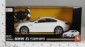 1012.58 руб.
Категория*: 4Цена за штукуТНГ38500Маш.р/у 1:14 Audi Q5 45,5*21,5*19,5см 38500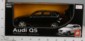 1013.62 руб.
Категория*: 4Цена за штукуТНГ47500Машина р/у 1:14 AUDI R8 47500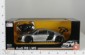 1014.14 руб.
Категория*: 4Цена за штукуТНГ35800Машина р/у 1:14 Toyota Camry, 44х18,5х17 см 35800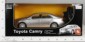 1016.08 руб.
Категория*: 4Цена за штукуНИ623598Машина аккум. р/у, трансформер, 8 каналов, музык (623598)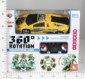 1018.46 руб.
Категория*: 4Цена за штукуЮ0896Taiko Ultra. Машина р.у. трансформирующаяся 0896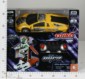 1022.13 руб.
Категория*: 4Цена за штукуЮ0894Taiko Ultra. Машина р.у. трансформирующаяся 0894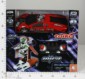 1022.13 руб.
Категория*: 4Цена за штукуЮ0892Taiko Ultra. Машина р.у. трансформирующаяся 0892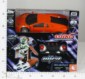 1022.13 руб.
Категория*: 4Цена за штукуЮ0895Taiko Ultra. Машина р.у. трансформирующаяся 0895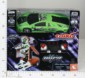 1022.13 руб.
Категория*: 4Цена за штукуЮ0891Taiko Ultra. Машина р.у. трансформирующаяся 0891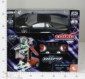 1022.13 руб.
Категория*: 4Цена за штукуТНГ30400Маш.р/у 1:14 Mersedes G55 AMG 30400 движ.взад-вперед,вправо-влево,гор.огоньки 30см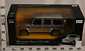 1024.88 руб.
Категория*: 4Цена за штукуТНГ35500Машина р/у 1:14 Nissan Teana 44*18.5*17см 35500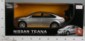 1030.45 руб.
Категория*: 4Цена за штукуНИ622461Машина р/у аккум Вперед, 6 функц. (622461) 666-334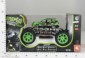 1030.57 руб.
Категория*: 4Цена за штукуТНГ31900Машина р/у 1:14 Mercedes GLK 33.4*13.3*13.8см 31900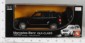 1041.62 руб.
Категория*: 4Цена за штукуТНГ42500Маш. р/у 1:14 Aston Martin DBS, 44х18.5х17см 42500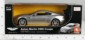 1045.79 руб.
Категория*: 4Цена за штукуАртикулТоварФотографияЦена  414-Н08019ЧВертолет с 3D гироскопом 9159 S414-H08019 (36шт)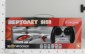 1048.68 руб.
Категория*: 4Цена за штукуФ156037ПОЖАРНАЯ МАШИНА Р/У НА АККУМ. СО СВЕТОМ, РУСС. ДИЗАЙН 666-57A В РУСС. КОР. 43*13*17СМ в кор.2*9шт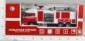 1049.00 руб.
Категория*: 4Цена за штукуБ39889Маш.д/у спецтехника портальный кран Joy Toy, BOX 56x28x14см, арт.9154. 9177 (24шт)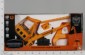 1051.47 руб.
Категория*: 4Цена за штукуТНГ42300Маш. р/у 1:14 Lamborghini Roadster, 44x18.5x17см 42300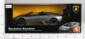 1068.10 руб.
Категория*: 4Цена за штукуНП566-91Счастливый грузовичок р/у с заряд. уст-ом 566-91 (16шт)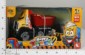 1070.46 руб.
Категория*: 4Цена за штуку277-Н08002ЧВертолет р/у с гироскопом М302 U277-H08002 (24шт.)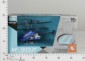 1076.76 руб.
Категория*: 4Цена за штукуНП936445RАвтомобиль р/у танцующий Вихрь со звуком и светом с заряд. уст-ом (333-WL002) 936445R (18шт)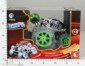 1078.04 руб.
Категория*: 4Цена за штукуТНГ2915АМаш.р/у BMW X6 1:16, 2 цвета, с аккум.и зарядн.устр-м, светов.эффекты, б/звука, пластмасса 2915А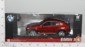 1089.41 руб.
Категория*: 4Цена за штукуТНГ2910АМаш.р/у Mercedes-Benz Glk 1:14 2цвета, с аккум.и зарядн.устр-м, светов.эффекты, б/звука, пласт.2910А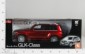 1093.25 руб.
Категория*: 4Цена за штукуНП936453RАвтомобиль Вихрь р/у танцующий со звуком и светом с заряд. уст-ом (333-WL008) (18шт)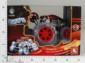 1100.39 руб.
Категория*: 4Цена за штукуНП936454RАвтомобиль Вихрьр/у танцующий со звуком и светом с заряд. уст-ом (333-WL009) (18шт)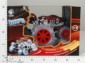 1100.39 руб.
Категория*: 4Цена за штукуМ44627Поезд р/у Train, аккум./адапт.,40*41*8см, BOX, арт.666-96A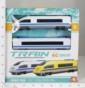 1102.94 руб.
Категория*: 4Цена за штукуНП936451RАвтомобиль Вихрь р/у танцующий со звуком и светом с заряд. уст-ом (333-WL006) (18шт)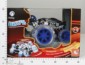 1107.45 руб.
Категория*: 4Цена за штукуТНГ28400Машина р/у 1:14 Cadillac Escalade 50*22*20,5см 28400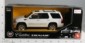 1109.26 руб.
Категория*: 4Цена за штукуНИ623582Машина аккум. р/у, 7 каналов, свет, музыка, разноц (623582) 333-ZL23B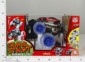 1117.79 руб.
Категория*: 4Цена за штукуНИ623581Машина аккум. р/у, 7 каналов, свет, музыка, разноц (623581) 333-ZL12B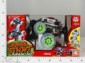 1118.36 руб.
Категория*: 4Цена за штукуНП9295Автомобиль р/у танцующий с заряд. уст-ом 9295 (12шт)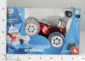 1122.12 руб.
Категория*: 4Цена за штукуНИ623591Машина аккум. р/у, 8 каналов, музыка, разноцв. подсветка, вращ.360 град., трансформация (623591) 66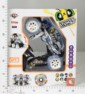 1122.52 руб.
Категория*: 4Цена за штукуНИ623589Машина аккум. р/у, 8 каналов, музыка, разноцв. по (623589) 666-ВХ14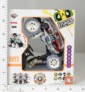 1123.28 руб.
Категория*: 4Цена за штукуНИ623585Машина аккум. р/у, 8 каналов, музыка, разноцв. по (623585) 666-ВХ06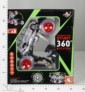 1123.28 руб.
Категория*: 4Цена за штукуДК466163Вертолет р/у с гироскопом S110G в/к (4*9шт)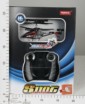 1133.34 руб.
Категория*: 4Цена за штукуДК590634Машина-перевертыш р/у с аккум.333-WL007 в/к (18шт)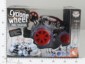 1136.25 руб.
Категория*: 4Цена за штукуДК590636Машина-перевертыш р/у с аккум.333-WL009 в/к (18шт)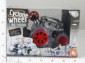 1136.25 руб.
Категория*: 4Цена за штукуТНГ40300Маш.р/у 1:12 BMW Z4 45,5*21,5*19,5см 40300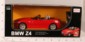 1138.96 руб.
Категория*: 4Цена за штукуДК277597Джип р/у с аккум.23815B в/к (12шт)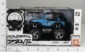 1140.63 руб.
Категория*: 4Цена за штукуТНГ42400Маш. р/у 1:12 Mercedes-Benz SLR, 50х22х20.5см 42400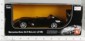 1144.98 руб.
Категория*: 4Цена за штукуНП848852RМашина р/у танцующая со звуком и светом с заряд. уст-ом (333-FDS102) 848852R (18шт)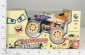 1147.02 руб.
Категория*: 4Цена за штукуНП848857RМашина р/у танцующая со звуком и светом с заряд. уст-ом (333-FDS104) 848857R (18шт)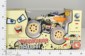 1147.02 руб.
Категория*: 4Цена за штукуТ528851toy GYRO-121 верт.с гироскопом И/К пластм.3 канала 17см доп.лопасти USB-зарядка Т52885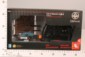 1167.24 руб.
Категория*: 4Цена за штукуНИ622065Машина р/у аккум. Джип 3699-204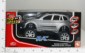 1169.45 руб.
Категория*: 4Цена за штукуАртикулТоварФотографияЦена  М37171Упр.радио Гоночная маш. дрифт ВОХ, Heroic Drift, 6цв,арт.W3121N2B/23/6/8/9/31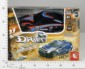 1169.72 руб.
Категория*: 4Цена за штукуНП693195RДжип р/у бигфут с заряд. уст-ом (333-785В) 693195R (12шт)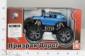 1171.08 руб.
Категория*: 4Цена за штукуЮ0564Taiko StreetZone.Джип с большими колесами р/у с аккум. в ассорт. 0564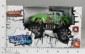 1176.83 руб.
Категория*: 4Цена за штукуТНГ47400Маш. р/у 1:14 Ferrari FF 47400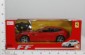 1178.62 руб.
Категория*: 4Цена за штукуНИ623587Машина аккум. р/у, 8 каналов, музыка, разноцв. подсветка, вращение 360 град., трансформация 666-ВХ08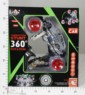 1178.72 руб.
Категория*: 4Цена за штукуВЛТ186061:18 BMW X5 на РУ с аккумулятором (3 скорости), 6 каналов, сигнализация, маш. РУ, Kaiser TRC589E602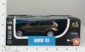 1188.32 руб.
Категория*: 4Цена за штукуВЛТ186041:16 Mercedes-Benz SL65 на РУ с аккумулятором (3 скорости), 6 сиг., сигнал., маш. РУ, TRC589E606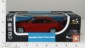 1191.45 руб.
Категория*: 4Цена за штукуВЛТ190551:16 CADILLAC CTS COUPE на РУ с аккумулятором, машины РУ, Kaiser TRC568AK56071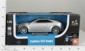 1191.45 руб.
Категория*: 4Цена за штукуВЛТ186031:16 Mercedes-Benz SL65 на РУ с аккумулятором (3 скорости), 6 сиг., сиг., маш. РУ, TRC589E605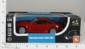 1203.70 руб.
Категория*: 4Цена за штукуНИ623575Машина аккум. р/у, 7 каналов, свет, музыка, разноц.подсветка, вращение 360 градусов 333-FG01B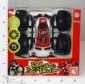 1204.64 руб.
Категория*: 4Цена за штукуНИ624747Машина р/у с мыльными пузырями, аккум., 7 каналов, свет, звук 333-РР02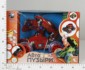 1204.64 руб.
Категория*: 4Цена за штукуНИ624748Машина р/у с мыльными пузырями, аккум., 7 каналов, свет, звук 333-РР03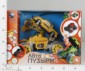 1204.64 руб.
Категория*: 4Цена за штукуНИ623577Машина аккум. р/у, 7 каналов, свет, музыка, разноцв. подсветка, вращение 360 градусов 333-FG13B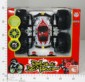 1204.83 руб.
Категория*: 4Цена за штукуДК573522Мотоцикл р/у с аккум.333-931В в/к (18шт)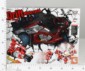 1221.59 руб.
Категория*: 4Цена за штукуДК573541Мотоцикл р/у с аккум.333-930В в/к (18шт)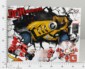 1221.59 руб.
Категория*: 4Цена за штукуНП9227-2Джип р/у 1:16 танцующий с адаптером со звуком и светом 9227-2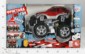 1226.11 руб.
Категория*: 4Цена за штукуНП9227-4Джип р/у 1:16 танцующий с адаптером со звуком и светом 9227-4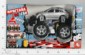 1226.11 руб.
Категория*: 4Цена за штукуНП9228-2Джип р/у 1:16 танцующий с адаптером со звуком и светом 9228-2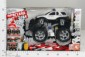 1226.11 руб.
Категория*: 4Цена за штукуНП9225-5Джип р/у танцующий с адаптером со звуком и светом 1:16 9225-5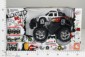 1226.11 руб.
Категория*: 4Цена за штукуНП9223-1Джип р/у 1:16 танцующий с адаптером со звуком и светом 9223-1 (12шт)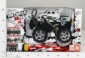 1226.11 руб.
Категория*: 4Цена за штукуНП9222-4Джип р/у 1:16 танцующий с адаптером со звуком и светом 9222-4 (12шт)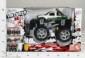 1226.11 руб.
Категория*: 4Цена за штукуКИ026GВертолет р/у S026G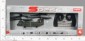 1232.30 руб.
Категория*: 4Цена за штукуВЛТ18634Машина р/у 1:14 ДРИФ с аккумул., свет, набор шин в комплекте 4WD03-К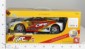 1236.63 руб.
Категория*: 4Цена за штукуВЛТ18635Машина р/у 1:14 ДРИФ с аккумул., свет, набор шин в комплекте 4WD03-L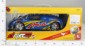 1236.63 руб.
Категория*: 4Цена за штукуТНГ47200Маш. р/у 1:14 Ferrari California пластм. 47200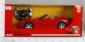 1242.27 руб.
Категория*: 4Цена за штукуНИ87219Вертолет р/у FLY 0230 c гироскопом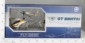 1242.85 руб.
Категория*: 4Цена за штукуДК392542НМашина р/у на аккум.333-783В в/к (12шт)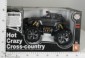 1244.18 руб.
Категория*: 4Цена за штукуДК392543НМашина р/у на аккум.333-784В в/к (12шт)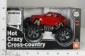 1244.18 руб.
Категория*: 4Цена за штукуДК622584Машина Трюкач на аккум.333-FG23Е в/к (18шт)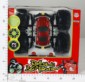 1250.03 руб.
Категория*: 4Цена за штукуНИ622855Машина р/у аккум. Пожарная с мыльн. пузырями, свет 8897-90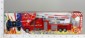 1254.77 руб.
Категория*: 4Цена за штукуАртикулТоварФотографияЦена  Т543521toy GYRO-130 верт. с гироскопом ИК пластик.3 канала 16,9см.USB-зарядка.доп.лопасти.; 27 МГц; 8,2 мВ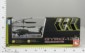 1261.69 руб.
Категория*: 4Цена за штукуМ11268Маш.р/у аккум./адаптер 737-6658 в кор.43*23*20см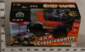 1269.90 руб.
Категория*: 4Цена за штукуКИ032SВертолет р/у (I/C 3канала) S032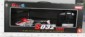 1279.14 руб.
Категория*: 4Цена за штукуДК431469Джип р/у с аккум.YH2825A (12шт)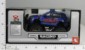 1295.96 руб.
Категория*: 4Цена за штукуВ920625RМотоцикл р/у 333-931B в/к 26,5*16,5*26,3 см 920625R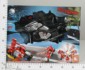 1307.24 руб.
Категория*: 4Цена за штукуДК603300Машина р/у 2025 в/к (12шт)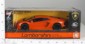 1346.28 руб.
Категория*: 4Цена за штукуДК603301Машина р/у 2027 в/к (12шт)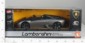 1346.28 руб.
Категория*: 4Цена за штукуДК81156Джип р/у с аккум.737-6658 (12шт)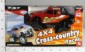 1349.94 руб.
Категория*: 4Цена за штукуДК603302Машина р/у 2028 в/к (12шт)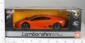 1353.57 руб.
Категория*: 4Цена за штукуЮ0845Taiko Ultra. Джип р.у. с прозрач. колесами с аккум. 0845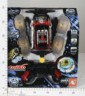 1359.15 руб.
Категория*: 4Цена за штукуЮ0841Taiko Ultra. Джип р.у. с прозрач. колесами с аккум. 0841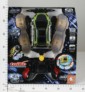 1359.15 руб.
Категория*: 4Цена за штукуЮ0842Taiko Ultra. Джип р.у. с прозрач. колесами с аккум. 0842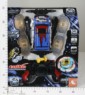 1359.15 руб.
Категория*: 4Цена за штукуЮ0846Taiko Ultra. Джип р.у. с прозрач. колесами с аккум. 0846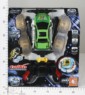 1359.15 руб.
Категория*: 4Цена за штукуЮ0840Taiko Ultra. Джип р.у. с прозрач. колесами с аккум. 0840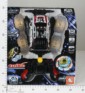 1359.15 руб.
Категория*: 4Цена за штукуЮ0848Taiko Ultra. Джип р.у. с прозрач. колесами с аккум. 0848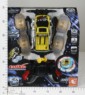 1359.15 руб.
Категория*: 4Цена за штукуЮ0847Taiko Ultra. Джип р.у. с прозрач. колесами с аккум. 0847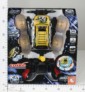 1359.15 руб.
Категория*: 4Цена за штукуЮ0849Taiko Ultra. Джип р.у. с прозрач. колесами с аккум. 0849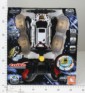 1359.15 руб.
Категория*: 4Цена за штукуЮ0843Taiko Ultra. Джип р.у. с прозрач. колесами с аккум. 0843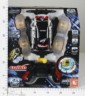 1359.15 руб.
Категория*: 4Цена за штукуЮ0844Taiko Ultra. Джип р.у. с прозрач. колесами с аккум. 0844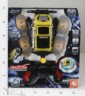 1359.15 руб.
Категория*: 4Цена за штукуВЛТ185971:14 Mercedes-Benz SLS AMG на РУ с аккумулятором, машины РУ, Kaiser TRC568AK56018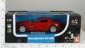 1367.43 руб.
Категория*: 4Цена за штукуВЛТ185981:14 Mercedes-Benz SLS AMG на РУ с аккумулятором, машины РУ, Kaiser TRC568AK56019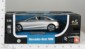 1367.43 руб.
Категория*: 4Цена за штукуТ558541toy GYRO-137 верт. с гироскопом ездит по земле и летает ИК пласт.3 канала11см.2цв.USB-зарядка.доп.л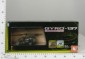 1401.07 руб.
Категория*: 4Цена за штукуТНГ01342Маш. р/у 1:12 Lincoln Navigator с аккум.36,5*14,5*15,5см 21600/01342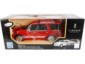 1409.66 руб.
Категория*: 4Цена за штукуТ528191toy GYRO-109 верт.с гироскопом ИК алюм.3 канала 18,5см 3цв.USB-зарядка Т52819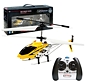 1418.67 руб.
Категория*: 4Цена за штукуТ543511toy GYRO-109М верт. с гироскопом ИК алюм.3 канала 15,4см.USB-зарядка.доп.лопасти.; 27 МГц; 8,2 мВт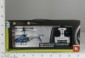 1419.39 руб.
Категория*: 4Цена за штукуВЛТ186011:14 Audi Q7 на РУ с аккумулятором (3 скорости), 6 кан., сигнализация, машины РУ, Kaiser TRC589E607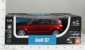 1420.74 руб.
Категория*: 4Цена за штукуВЛТ186001:14 Mercedes-Benz GLK 350 на РУ с аккумулятором (3 скорости), 6 кан., сиг., маш. РУ, TRC589E604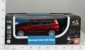 1425.45 руб.
Категория*: 4Цена за штукуОСТ1201-007КДжип р/у Mioshi Tech MONSTER TRUCK 1:14,12км/ч красный(30см,пульт.съем. корпус,аккум.) МТЕ1201-007К1428.00 руб.
Категория*: 4Цена за штукуОСТ1201-008ЖДжип р/у Mioshi Tech MONSTER TRUCK 1:14,12км/ч желт(30см,пульт.съем. корпус,аккум.) МТЕ1201-008Ж1428.00 руб.
Категория*: 4Цена за штукуОСТ1201-007СДжип р/у Mioshi Tech MONSTER TRUCK 1:14,12км/ч синий(30см,пульт.съем. корпус,аккум.) МТЕ1201-007С1428.00 руб.
Категория*: 4Цена за штукуАртикулТоварФотографияЦена  В1043NСпецтехника на р/у на аккум с заряд уст-вом A209237W в/к 1043N (9шт)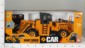 1430.52 руб.
Категория*: 4Цена за штукуТНГ5131Джип р/у Форсаж 1:14 красный со светом и звуком с аккумулят.и зарядн.устр-ом С-00017 (WD-5131)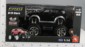 1450.40 руб.
Категория*: 4Цена за штукуТНГ5133Джип Хаммер р/у Форсаж 1:14 красный со светом и звуком с аккумулят. и зарядн.С-00018 (WD-5133)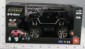 1450.40 руб.
Категория*: 4Цена за штукуДК321051Джип р/у с аккум.23816BD в/к (12шт)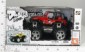 1464.43 руб.
Категория*: 4Цена за штукуДК562584Машина Спортивная р/у с аккум. 55989-8 (12шт)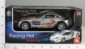 1502.36 руб.
Категория*: 4Цена за штукуВ3003ВМашинка р/у 3003В свет фар, с зарядн.устр-ом в комплекте в/к29,5*19*18,5см W3003В (12шт.)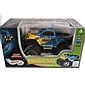 1512.08 руб.
Категория*: 4Цена за штукуВ3006ВМашинка р/у 3006В свет фар, с зарядн.устр-м в комплекте в/к 32,5*19*17см W3006В (12шт.)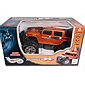 1512.08 руб.
Категория*: 4Цена за штукуВ3008ВМашинка р/у 3008В М1:12 свет фар, с зарядн.устр-м в/к30,5*18,5*19см W3608B (12шт.)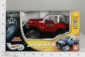 1512.08 руб.
Категория*: 4Цена за штукуНИ94061Маш.р/у аккум.Джип Мицубиси.9018 (12шт.)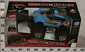 1528.36 руб.
Категория*: 4Цена за штукуДК393776НМашина Спортивная р/у с аккум. 56989-1 (12шт)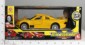 1538.82 руб.
Категория*: 4Цена за штукуДК393779НМашина Спортивная р/у с аккум. 53989-6 (12шт)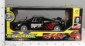 1538.82 руб.
Категория*: 4Цена за штукуЮ0573Taiko StreetZone. Машина легковая р.у. с мягким корпусом большая, с аккум.0573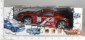 1547.00 руб.
Категория*: 4Цена за штукуДК394082НДжип р/у с аккум.23611BF/4 в/к (9шт)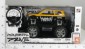 1549.75 руб.
Категория*: 4Цена за штукуДК394086НДжип р/у с аккум.23616BF/4 в/к (9шт)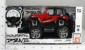 1557.78 руб.
Категория*: 4Цена за штукуНП9200Грузовик Трансформер р/у с заряд. уст-ом 9200 (12шт)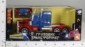 1567.57 руб.
Категория*: 4Цена за штукуЮ0611Taiko StreetZone. Джип больш. р.у. с аккум. 0611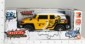 1569.10 руб.
Категория*: 4Цена за штукуТНГ32521Катер р/у с аккум.батареей и зарядн.устр-м, пластм.43х15,2х16,5 см 32521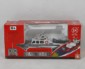 1572.06 руб.
Категория*: 4Цена за штукуФ115097Пикап спорт.р/у на аккум.свет+звук. танцует, русс.диз. 666-114 в русс кор 38*22*22см (12шт) B484385R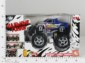 1588.06 руб.
Категория*: 4Цена за штукуФ138174ВЕРТОЛЕТ Р/У С ГИРОСКОПОМ СО СВЕТ.9271 EV15753/EV15670 В/К 20*4СМ в кор.3*12шт A049-H08014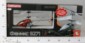 1591.22 руб.
Категория*: 4Цена за штукуМ44637Машина,р/у аккум/адапт., 46*22*19см, BOX, арт.2021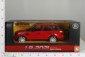 1593.02 руб.
Категория*: 4Цена за штукуНП6912-3Машина р/у гоночная с заряд. уст-ом JD6912-3 (8шт)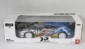 1606.43 руб.
Категория*: 4Цена за штукуТ558551toy GYRO-139 верт. с гиро. Полиция ездит по земле и летает выбор режима не прерывая игры ИК пласт.3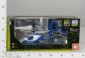 1616.86 руб.
Категория*: 4Цена за штукуНИ94094Танк р/у аккум.Т-72 кор.2172 (12шт.)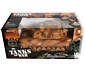 1620.50 руб.
Категория*: 4Цена за штукуМ16498Джип военн.р/у аккум/адап.DC854 в кор.39*20см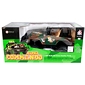 1626.41 руб.
Категория*: 4Цена за штукуТ558291toy GYRO-Globe 2 ИК верт.с гироскопом пласт.3 канала 20см.доп.лопасти,USB.зарядка Т55829 (18шт)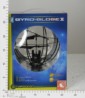 1641.83 руб.
Категория*: 4Цена за штукуНИ549138Маш.р/у аккум. Шарк,танцующая, свет колеса, 666-178 (8шт)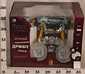 1649.26 руб.
Категория*: 4Цена за штукуТ545141toy GYRO-133 сделай сам воен.верт.с гироскопом И/У пласт.3 канала 12см.доп.2лопасти.задний винт.USB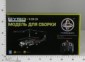 1655.14 руб.
Категория*: 4Цена за штукуМ41815Машина р/у красная/серебр. с аккум./адаптер, 46*20*23см, BOX, арт. AK56032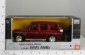 1658.40 руб.
Категория*: 4Цена за штукуТНГ2011А-16Маш.р/у в наборе с аккум.бат. и заряд.уст-вом, пласт. 43*22,5*31см 2011А-16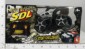 1671.82 руб.
Категория*: 4Цена за штукуДК555777Вертолет р/у с гироскопом в чемодане GS250T (24шт)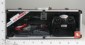 1676.66 руб.
Категория*: 4Цена за штукуАртикулТоварФотографияЦена  ДК551156Машина р/у с аккум.333-Р005 в/к (8шт)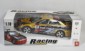 1682.49 руб.
Категория*: 4Цена за штукуДК551159Машина р/у с аккум.333-Р008 в/к (8шт)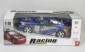 1682.49 руб.
Категория*: 4Цена за штукуКИ24883АТанк на р/у (аккумулятор.подзарядка)+плавает по воде 24883А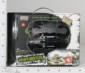 1687.18 руб.
Категория*: 4Цена за штукуТ557471toy GYRO-Fighter Aqua верт. с гироскопом алюм.стрел.водой 3 канала 18см.доп.лопасти,зад.винт.USB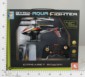 1692.62 руб.
Категория*: 4Цена за штукуТНГ24883Танк-амфибия р/у боевой, стреляет пластиков.шариками, со светом и звуком, с аккум.зарядн.устр.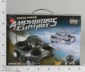 1700.72 руб.
Категория*: 4Цена за штукуДК551157Машина р/у с аккум.333-Р006 в/к (8шт)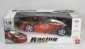 1710.93 руб.
Категория*: 4Цена за штукуНИ622923Машина р/у аккум. Гонка, корпус из PVC, свет 333-P006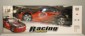 1717.18 руб.
Категория*: 4Цена за штукуНИ622925Машина р/у аккум. Гонка, корпус из PVC, свет 333-P008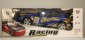 1717.18 руб.
Категория*: 4Цена за штукуВЛТ18630Машина р/у 1:10 ДРИФ с аккумул., свет, набор шин в комплекте 4WD01-D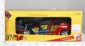 1731.28 руб.
Категория*: 4Цена за штукуВЛТ18631Машина р/у 1:10 ДРИФ с аккумул., свет, набор шин в комплекте 4WD01-G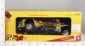 1731.28 руб.
Категория*: 4Цена за штукуВЛТ18628Машина р/у 1:10 ДРИФ с аккумул., свет, набор шин в комплекте 4WD01-A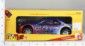 1731.28 руб.
Категория*: 4Цена за штукуДК638913Вертолет р/у с гироскопом YD-118C в/к (24шт)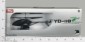 1747.40 руб.
Категория*: 4Цена за штукуТ553851toy GYRO-Transporter2 верт.с гироскопом с лебедкой ИК алюм.3 канала,20см.грузоп.5гр.Demo-режим,USB-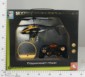 1750.10 руб.
Категория*: 4Цена за штукуНИ94060Маш.р/у аккум.Джип Мицубиси Паджеро Мастер класс 10.Элем.пит.вход-т в комп-т.9019 (6шт.)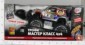 1755.97 руб.
Категория*: 4Цена за штукуФ150760БРОНЕТРАНСПОРТЕР Р/У НА АККУМ. СО СВЕТОМ В КОР. 41*25*16СМ в кор.12шт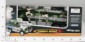 1782.52 руб.
Категория*: 4Цена за штукуОСТ1202-002Вертолет И/К MioshiTech управление с акселерометром (4 канала, гироскоп, длина 19 см, пульт в виде д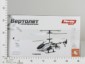 1790.40 руб.
Категория*: 4Цена за штукуДК408330Джип р/у с аккум.23613BF в/к (9шт)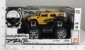 1815.23 руб.
Категория*: 4Цена за штукуНИ623951Маш.р/у Джип Военный, аккум., 4 канала, свет, звук, солдаты 8020В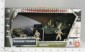 1818.02 руб.
Категория*: 4Цена за штукуНИ623950Маш.р/у Джип Военный, аккум., 4 канала, свет, звук, солдаты 8016В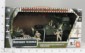 1820.48 руб.
Категория*: 4Цена за штукуТ543451toy GYRO-4*4 верт.с гироскопом ИК алюм.4 канала, 4мотора 22см 3цв.USB-зарядка доп.лопасти Т54345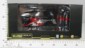 1822.45 руб.
Категория*: 4Цена за штукуКИ031SВертолет р/у S031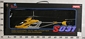 1839.31 руб.
Категория*: 4Цена за штукуТ553861toy GYRO+Gun(2в1 игра подбей верт.)верт.с гироскопом ИК алюм.3 канала + пистолет ИК,21см.USB-зарядк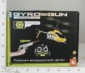 1854.83 руб.
Категория*: 4Цена за штукуОСТ1202-003Вертолет И/К MioshiTech управление с акселерометром (3 канала, гироскоп, длина 22см, пульт-жезл)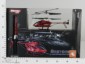 1878.40 руб.
Категория*: 4Цена за штукуФ154434МАШИНА Р/У НА АККУМ. TOYOTA PRADO 1:6, СО СВЕТОМ В КОР. (6шт) XQRC16-4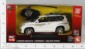 1890.26 руб.
Категория*: 4Цена за штукуЮ0874Taiko Ultra. Машина Вулканоход р.у. с аккум.0874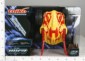 1902.81 руб.
Категория*: 4Цена за штукуЮ0871Taiko Ultra. Машина Луноход р.у. с аккум.0871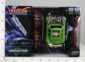 1902.81 руб.
Категория*: 4Цена за штукуЮ0873Taiko Ultra. Машина Скороход р.у. с аккум.0873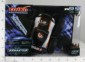 1902.81 руб.
Категория*: 4Цена за штукуДК424930Джип р/у с аккум.23611BD в/к (9шт)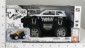 1986.62 руб.
Категория*: 4Цена за штукуДК405681Джип р/у с аккум.23613BD в/к (9шт)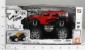 1986.62 руб.
Категория*: 4Цена за штукуДК413001Вертолет р/у с гироскопом в чемодане 9809 (12шт)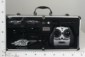 2028.92 руб.
Категория*: 4Цена за штукуАртикулТоварФотографияЦена  НП9135-1Автомобиль Трансформер р/у с зарядным устр-вом 9135 (9шт)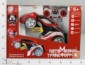 2042.48 руб.
Категория*: 4Цена за штукуФ153687СПОРТИВНАЯ Р/У НА АККУМ. СО СВЕТОМ, ЦВЕТ В АССОРТ. В КОР. BR489946 (6ШТ)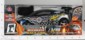 2052.30 руб.
Категория*: 4Цена за штукуФ153688СПОРТИВНАЯ Р/У НА АККУМ. СО СВЕТОМ, ЦВЕТ В АССОРТ. В КОР. BR489947 (6ШТ)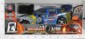 2052.30 руб.
Категория*: 4Цена за штукуФ153690СПОРТИВНАЯ Р/У НА АККУМ. СО СВЕТОМ, ЦВЕТ В АССОРТ. В КОР. BR489950 (6ШТ)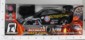 2052.30 руб.
Категория*: 4Цена за штукуФ153691СПОРТИВНАЯ Р/У НА АККУМ. СО СВЕТОМ, ЦВЕТ В АССОРТ. В КОР. BR489951 (6ШТ)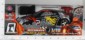 2052.30 руб.
Категория*: 4Цена за штукуДК612923Вертолет р/у с гироскопом и камерой S107С в/к (18шт)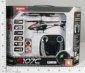 2066.11 руб.
Категория*: 4Цена за штукуНП3808WДжип р/у 1:12 Hurricane 52 см. со светом с заряд. уст-ом W3808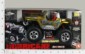 2106.73 руб.
Категория*: 4Цена за штукуВ844178Вертолет р/у G300 в/к 63*11*22,5см 844178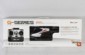 2112.12 руб.
Категория*: 4Цена за штукуНП9136Автомобиль Трансформер р/у с заряд. уст-ом 9136 (9шт)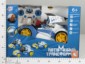 2125.58 руб.
Категория*: 4Цена за штукуДК530435Джип р/у на аккум. Со светом и звуком 737-6386 (6шт)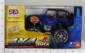 2148.51 руб.
Категория*: 4Цена за штукуНИ623398Экскаватор аккум. р/у, 8 каналов, поворот 360 град (623398) F900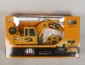 2178.64 руб.
Категория*: 4Цена за штукуНИ623681Машина аккум. р/у Стиляги, свет, музыка, реалист. звук мотора, 4 канала 30302В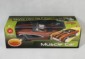 2243.53 руб.
Категория*: 4Цена за штукуТ543531toy GYRO-317М верт. с гироскопом РУ алюм.3 канала 29см.USB-зарядка.доп.лопасти Т54353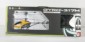 2255.67 руб.
Категория*: 4Цена за штукуФ154318ВЕРТОЛЕТ Р/У S006G В КОР. 63*11*22СМ в кор.8шт B715374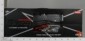 2351.95 руб.
Категория*: 4Цена за штукуДК569245Вертолет р/у с гироскопом S301G в/к (6шт)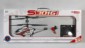 2352.00 руб.
Категория*: 4Цена за штукуНП3532 вертолета р/у вертолетный бой в кор. 353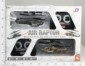 2352.80 руб.
Категория*: 4Цена за штукуДК358583Вертолет р/у с гироскопом YD-811 в/к (8шт)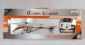 2392.84 руб.
Категория*: 4Цена за штукуТ536931toy GYRO-317 верт.с гироскопом Р/У пласт.3 канала 30см доп.лопасти Т53693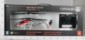 2409.92 руб.
Категория*: 4Цена за штукуНИ87223Воздушный бой р/у От Винта Fly-0234 c гироскопом 87223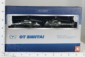 2495.55 руб.
Категория*: 4Цена за штукуКИ24886-1Машина р/у (аккум., подзарядка), плавает по воде 24886-1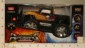 2603.76 руб.
Категория*: 4Цена за штукуДК488104Джип р/у с аккум.24886-2 в/к (2*3шт)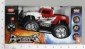 2675.80 руб.
Категория*: 4Цена за штуку08094ЧКатер р/у акк.757Т-6016 А165-Н08094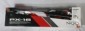 2695.00 руб.
Категория*: 4Цена за штукуБ81152Вездеход Rock Crawler р/у 2/2 811152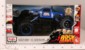 2707.89 руб.
Категория*: 3Цена за штукуДК317722Джип р/у с аккум.24886-1 в/к (2*3шт)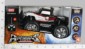 2723.21 руб.
Категория*: 4Цена за штукуДК203616Джип р/у с аккум.24887 в/к (2*3шт)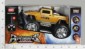 2793.95 руб.
Категория*: 4Цена за штукуБ81192Машина р/у трансф. Armered Attack (бластер-вездеход) стреляющая дисками 2/2 81192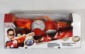 2905.50 руб.
Категория*: 3Цена за штукуДК377514Вертолет р/у с гироскопом YD-912 в/к (8шт)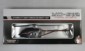 2920.12 руб.
Категория*: 4Цена за штукуКИ033Вертолет р/у S033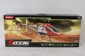 2941.22 руб.
Категория*: 4Цена за штукуДК419446Джип р/у на аккум. RD218 (4шт)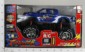 2954.40 руб.
Категория*: 4Цена за штукуНИ621368Машина р/у Трансформер, свет, музыка 28118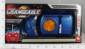 3015.47 руб.
Категория*: 4Цена за штукуАртикулТоварФотографияЦена  Т543971toy GYRO-327 LCD верт.с гироскопом Р/У алюм.3 канала свет.ракеты возможность точной подстройки 33см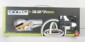 3023.65 руб.
Категория*: 4Цена за штукуТ545151toy GYRO-FIGHTER2 верт.с гироскопом Р/У алюм.3 канала 5шт.ракеты с кажд.стор. 39см.доп.2лопасти.зад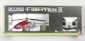 3027.26 руб.
Категория*: 4Цена за штукуНИ624822Катер р/у аккум. Трэйсер-2. Элементы питания входя (624822) 757Т-4015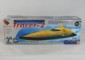 3204.10 руб.
Категория*: 4Цена за штукуТ557681toy GYRO-Globe верт.с гироскопом пласт.3 канала 30см.доп.лопасти,сеть.зарядка Т55768 (6шт)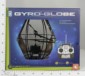 3325.04 руб.
Категория*: 4Цена за штукуТ541891toy GYRO-325 верт.со свет.с гироскопом Р/У алюм.3 канала 52см доп.лопасти Т54189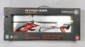 3439.92 руб.
Категория*: 4Цена за штукуТ543991toy GYRO.4.PRO верт.с гироскопом Р/У алюм.4 канала .возможность точной подстройки 33см.доп.2лопасти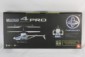 4000.91 руб.
Категория*: 4Цена за штукуДК405685Джип р/у с аккум.23588B в/к (3шт)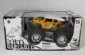 4141.69 руб.
Категория*: 4Цена за штукуДК424929Джип р/у с аккум.23598B в/к (3шт)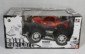 4155.55 руб.
Категория*: 4Цена за штукуТ546951toy GYRO-VIZOR M-size верт.с гироскопом Р/У алюм.3 канала.33см.видеокамера (1G флешка).доп.лопасти;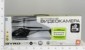 4485.22 руб.
Категория*: 4Цена за штукуТ543981toy GYRO-PRO 2 верт.с гироскопом Р/У алюм.3 канала сервомаш.возможность точной подстройки 65см.доп.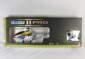 5750.21 руб.
Категория*: 4Цена за штукуТ548351toy танк на wi-fi управлении (1шт)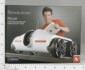 6423.59 руб.
Категория*: 4Цена за штуку